Št.: 	430-10/2022/0006Datum: 	18. 7. 2022	Zaporedna številka: NMV-01/2022-02Vrsta postopka: postopek oddaje naročila male vrednosti skladno s 47. členom ZJN-3Javno naročilo je sofinancirano s strani Ministrstva za izobraževanje, znanost in šport.Povabilo k oddaji ponudbe OSNOVNI PODATKI O NAROČILUPredmet javnega naročila je gradnja dodatnih prostorov Dvojezične srednje šole Lendava. Za potrebe izvedbe dodatnih učnih programov je tako v okviru predmetnega javnega naročila predvidena nadzidava južnega dela obstoječega objekta, kjer je ravna nepohodna streha med osmi 1 – med 5 in 6, C – D. Površina se nameni dvema učilnicama, kabinetu in čajni kuhinji. Dostop do učilnic se uredi iz obstoječega hodnika. V zunanjo ureditev se ne posega.Na podlagi Zakona o javnem naročanju (ZJN-3;  Uradni list RS, št. 91/15, 14/18, 121/21, 10/22 in 74/22 - odl. US), DVOJEZIČNA SREDNJA ŠOLA LENDAVA, KÉTNYELVŰ KÖZÉPISKOLA, LENDVA, Kolodvorska ulica 2E, 9220 Lendava, Slovenija (v nadaljevanju: naročnik), vabi zainteresirane ponudnike, da predložijo svojo pisno ponudbo v skladu s to razpisno dokumentacijo in sodelujejo v postopku oddaje javnega naročila.Predmet javnega naročila je: Gradnja dodatnih prostorov Dvojezične srednje šole Lendava.Delitev naročila na sklope: naročilo se oddaja celovito.Skrbno preverite, da ste prejeli celotno razpisno dokumentacijo in da ste na ta način seznanjeni z vsemi zahtevami naročnika. Naročnik je predvidel, da se bo javno naročilo izvedlo skladno z načrtovanim terminskim načrtom:KONTAKTNA OSEBAKontaktna oseba: 	Matej NemecE-poštni naslov: 		matej.nemec@guest.arnes.siTelefonska št: 		02/ 574 2 539Kontaktna oseba je navedena zgolj za primere tehničnih težav v zvezi s pridobivanjem razpisne dokumentacije ali uporabo razpisne dokumentacije (npr. težave pri odpiranju dokumentov). Vsa pojasnila v zvezi z vsebino razpisne dokumentacije lahko ponudniki zahtevajo zgolj preko portala javnih naročil. Prav tako so za vsebino razpisne dokumentacije relevantna zgolj pojasnila, ki jih potencialnim ponudnikom posreduje naročnik preko portala javnih naročil. Vsa ostala pojasnila, ki niso posredovana na zgoraj predviden način so zgolj informativne narave in niso pravno zavezujoča.PREDLOŽITEV PONUDBEPonudnik odda ponudbo do roka za predložitev ponudb na način:Ponudnik odda ponudbo do roka za predložitev ponudb preko spletne aplikacije e-JN, ki je dosegljiva na spletnem naslovu https://ejn.gov.si/. Ponudnike opozarjamo, da naj si pravočasno zagotovijo vse potrebno (predvsem veljaven elektronski certifikat) za oddajo ponudbe v elektronski obliki in poskrbijo za pravočasno registracijo. Pojasnila v zvezi z navedenim najdete na spletni strani Direktorata za javno naročanje http://www.djn.mju.gov.si/ejn-pogosta-vprasanja in spletni strani https://ejn.gov.si/. Odgovornost ponudnika je, da si zagotovi vse potrebno za pravočasno elektronsko oddajo ponudbe.Ponudba mora biti preko navedene aplikacije oddana do navedene ure. Ponudbe vnesene pred potekom roka, ki bodo oddane po zgoraj navedenem roku (če sistem to omogoča), bodo izločene kot nepravočasne.V izogib kasnejšim težavam si shranite potrdilo o oddani ponudbi s pravilno navedenim datumom in časom oddaje ponudbe preko spletne aplikacije. Zaželeno je, da je ponudba zložena (skenirana) po vrstnem redu, tako kot je navedeno v tej razpisni dokumentaciji. Če spletna aplikacija e-JN ne deluje na način, ki omogoča oddajo prijav ali ponudb, naročnik podaljša rok za oddajo in odpiranje prijav ali ponudb za najmanj dva delovna dneva v primeru postopka oddaje naročila male vrednosti oziroma za najmanj pet delovnih dni v primeru drugih postopkov za oddajo naročila iz 39. člena ZJN-3, če so izpolnjeni vsi naslednji pogoji:elektronsko komunikacijsko sredstvo, ki ga uporablja naročnik, ne deluje v zadnjih 60 minutah pred iztekom roka, ki je določen za oddajo prijav ali ponudb;kandidat ali ponudnik naročnika o tem nemudoma obvesti, vendar najpozneje 30 minut po roku za oddajo prijav ali ponudb;upravitelj elektronskega komunikacijskega sredstva, ki ga uporablja naročnik, nedelovanje potrdi naročniku;kandidatu ali ponudniku ni uspelo oddati prijave oziroma ponudbe;odpiranje prejetih prijav ali ponudb se še ni izvedlo.PREDLOŽITEV ZAVAROVANJA ZA RESNOST PONUDBEPonudnik odda zavarovanje za resnost ponudbe (menično izjavo in bianco menico) do roka za oddajo ponudb na način:osebno na naslov: DVOJEZIČNA SREDNJA ŠOLA LENDAVA, KÉTNYELVŰ KÖZÉPISKOLA, LENDVA, Kolodvorska ulica 2E, 9220 Lendava, Slovenija alipo pošti na naslov: DVOJEZIČNA SREDNJA ŠOLA LENDAVA, KÉTNYELVŰ KÖZÉPISKOLA, LENDVA, Kolodvorska ulica 2E, 9220 Lendava, Slovenija.Zavarovanje mora v vložišče naročnika prispeti do datuma in ure, ki je določena kot skrajni rok za oddajo ponudb. Zavarovanja odposlana pred potekom roka, ki bodo k naročniku prispela po roku za oddajo ponudb, bodo izločena kot nepravočasna in zaprta vrnjena ponudnikom. Prav tako bo v primeru nepravočasne predložitve zavarovanja naročnik zavrnil ponudbo ponudnika, ki ne bo pravočasno predložil zavarovanja.  V izogib kasnejšim težavam zahtevajte potrdilo o oddanem zavarovanju s pravilno navedenim datumom in časom oddaje zavarovanja pri pooblaščeni osebi naročnika.Ponudnik predloži zavarovanje v zapečateni ali zaprti ovojnici. Naročnik ne odgovarja za predčasno odprtje zavarovanja, ki ne bo ustrezno označeno, skladno s temi navodili. Na vseh ovitkih naj bo navedena firma, točen naslov, telefonska številka in e-mail ponudnika.ODPIRANJE PONUDBOdpiranje ponudb je javno in bo potekalo na naslovu:Spletna aplikacija e-OddajaOddane ponudbe (predračuni) bodo vsem ponudnikom, ki so sodelovali v postopku, vidne preko spletne aplikacije e-JN po poteku roka za predložitev ponudb. Odpiranje poteka tako, da informacijski sistem e-JN samodejno ob uri, ki je določena za javno odpiranje ponudb, prikaže podatke o ponudniku, o variantah, če so bile zahtevane oziroma dovoljene, ter omogoči dostop do pdf dokumenta, ki ga ponudnik naloži v sistem e-JN pod razdelek »Predračun«. Javna objava se avtomatično zaključi po preteku obdobja, ki ga določa skrbnik sistema. Ponudniki si lahko prenesejo zapisnik o odpiranju ponudb in ponudbene predračune iz informacijskega sistema e-JN.Ponudnike opozarjamo, da poskrbijo za pravilno umestitev ponudbenih dokumentov pri oddaji ponudbe. Predračun je javno viden po poteku roka za predložitev ponudb, ostala dokumentacija pa je vidna samo naročniku.VELJAVNOST PONUDBEČas veljavnosti: najmanj 60 dni od roka za predložitev ponudb.Ponudba mora biti veljavna najmanj do navedenega roka. Prekratka veljavnost ponudbe pomeni razlog za zavrnitev ponudbe.PREVZEM RAZPISNE DOKUMENTACIJERazpisna dokumentacija je brezplačna.Naročnik si pridržuje pravico, da razpisno dokumentacijo delno spremeni ali dopolni ter po potrebi podaljša rok za oddajo ponudb. Spremembe in dopolnitve razpisne dokumentacije so sestavni del razpisne dokumentacije. Ponudniki morajo spremljati morebitne spremembe razpisne dokumentacije, objavljene na portalu javnih naročil in spletnih straneh naročnika, saj pojasnila in spremembe predstavljajo sestavni del razpisne dokumentacije.VPRAŠANJA IN ODGOVORI / POJASNILANačin postavljanja zahtev za pojasnila:Naročnik bo v zakonskem roku na Portal javnih naročil posredoval pisni odgovor. Naročnik si pridržuje pravico, da razpisno dokumentacijo delno spremeni ali dopolni ter po potrebi podaljša rok za oddajo ponudb. Spremembe in dopolnitve razpisne dokumentacije so sestavni del razpisne dokumentacije.Odgovornost ponudnika je, da izpostavi morebitne nejasnosti, protislovja, opustitve in podobno, pred oddajo svoje ponudbe (do roka za zahtevanje pojasnil), tako da se lahko zagotovi predložitev dopustne ponudbe, ki je v celoti skladna z zahtevami iz razpisne dokumentacije, vključno z vso spremljajočo dokumentacijo.Datum: 	18. 7. 2022
Kraj: 	Lendava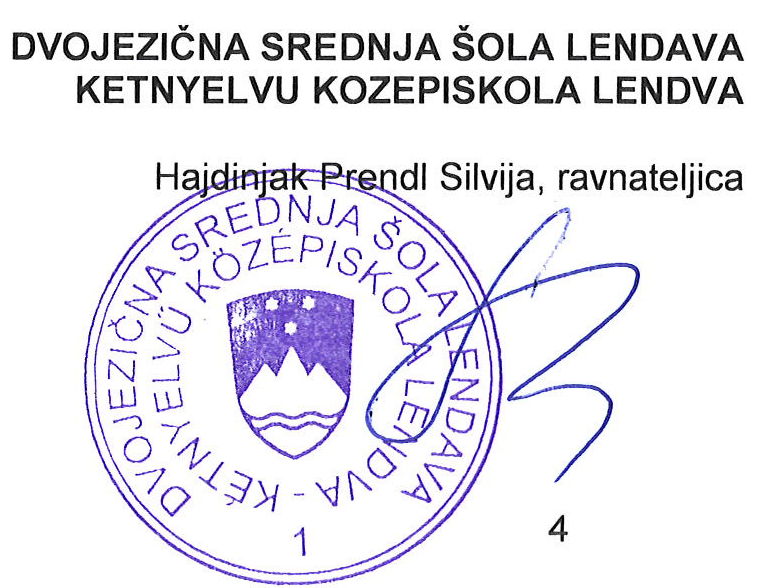 Navodila ponudnikom za izdelavo ponudbeNavodila so namenjena za pomoč pri pripravi ponudbe. Prosimo, da poskrbite, da bo ponudba sestavljena v skladu s temi navodili. Predložite vse zahtevane podatke v obliki in po vrstnem redu, kot je zahtevano.Ponudba se sestavi tako, da ponudnik vpiše zahtevane podatke v obrazce, ki so sestavni del razpisne dokumentacije oz. posameznih delov le-te. Ponudba mora biti izdelana na obrazcih iz prilog razpisne dokumentacije ali po vsebini in obliki enakih obrazcih, izdelanih s strani ponudnika. Ponudniki morajo izjave predložiti brez dodatnih pogojev. Vsi dokumenti morajo biti izpolnjeni, podpisani in žigosani s strani ponudnika (zakonitega zastopnika ali pooblaščene osebe s priloženim pooblastilom), razen dokumentov, ki jih izpolnijo, podpišejo in žigosajo samo tisti ponudniki, ki nastopajo s podizvajalci.V primeru elektronske oddaje ponudbe se kot original štejejo tudi dokumenti, ki so podpisani (verificirani) z elektronskim podpisom (certifikatom). Kot original pa ne štejejo skeni dokumentov z izpisom elektronske potrditve.Ponudba ne sme vsebovati nobenih sprememb in dodatkov, ki niso v skladu z razpisno dokumentacijo. Popravljene napake morajo biti označene s parafo osebe, ki podpiše ponudbo.Oddaja javnega naročila se izvaja predvsem po določbah naslednjih zakonov in na njihovi podlagi sprejetih podzakonskih predpisov:Pri izvedbi javnega naročila ne more nastopati subjekt, za katerega je podana absolutna prepoved poslovanja na podlagi določbe 35. člena ZIntPK. V primeru nastopanja subjekta za katerega je na podlagi določbe 35. člena ZIntPK dovoljeno pogojno poslovanje, se morajo takšni subjekti vzdržati vseh dejanj, ki bi lahko pomenila vpliv na odločanje o sklenitvi in izvedbi postopka ali posla. V zvezi s tem morajo biti dosledno upoštevana določila ZIntPK in relevantne določbe ZJN-3 (3. odstavek 91. člena). V primeru kršitev navedenih določb bo takšna ponudba izločena iz nadaljnjega postopka.Na naročnikov poziv mora izbrani ponudnik v postopku javnega naročanja ali pri izvajanju javnega naročila posredovati podatke o:Izbrani ponudnik mora podatke posredovati naročniku v roku osmih dni od prejema naročnikovega poziva.Zaradi zagotovitve transparentnosti posla in preprečitve korupcijskih tveganj je naročnik dolžan skladno s 6. odstavkom 14. člena ZIntPK pridobiti izjavo oziroma podatke o udeležbi fizičnih in pravnih oseb v lastništvu ponudnika, ter o gospodarskih subjektih, za katere se glede na določbe zakona, ki ureja gospodarske družbe, šteje, da so povezane družbe s ponudnikom. Za fizične osebe izjava vsebuje ime in priimek, naslov prebivališča in delež lastništva. Če ponudnik predloži lažno izjavo oziroma da neresnične podatke o navedenih dejstvih, ima to za posledico nepravilnost ponudbe oziroma ničnost pogodbe.V času javnega razpisa naročnik in ponudnik ne smeta začenjati in izvajati dejanj, ki bi v naprej določila izbor določene ponudbe. V času izbire ponudbe do začetka veljavnosti pogodbe naročnik in ponudnik ne smeta začenjati dejanj, ki bi lahko povzročila, da pogodba ne bi začela veljati ali da ne bi bila izpolnjena.V primeru ustavitve postopka nobena stran ne sme začenjati in izvajati postopkov, ki bi oteževali razveljavitev ali spremembo odločitve o izbiri izvajalca ali bi vplivali na nepristranskost naročnika in/ali Državne revizijske komisije.Razpisna dokumentacija je pripravljena v slovenskem jeziku. Ponudbe se oddajo v slovenskem jeziku.Ponudba je lahko v delu, ki se nanaša na tehnične značilnosti, kakovost in tehnično dokumentacijo, kot so na primer prospekti, propagandni ter tehnični material in drugo, predložena v tujem jeziku. Potrdila tujih organov se predložijo v izvirniku, ki mu je priložen prevod v slovenski jezik.Če bo naročnik ob pregledu in ocenjevanju ponudb ocenil, da je potrebno del ponudbe, ki ni predložen v slovenskem jeziku, uradno prevesti v slovenski jezik, bo to zahteval in ponudniku določi ustrezni rok. Stroške prevoda nosi ponudnik. Za tolmačenje vsebine ponudbe se upošteva besedilo ponudbe v slovenskem jeziku oziroma uraden prevod ponudbe v slovenski jezik.Ponudnik nosi vse stroške, povezane s pripravo in predložitvijo ponudbe. V primeru, da naročnik postopka ne zaključi z izbiro najugodnejšega ponudnika oziroma z najugodnejšim ponudnikom ne sklene pogodbe, naročnik ponudnikom odškodninsko ne odgovarja za stroške v zvezi s pripravo ponudbe. Izključena je tudi odškodninska odgovornost naročnika na podlagi 20. člena Obligacijskega zakonika za primer, če naročnik postopka ne bo zaključil z izbiro najugodnejšega ponudnika oziroma če z izbranim ponudnikom ne bo sklenil pogodbe zaradi neizpolnitve podlag za oddajo ali realizacijo predmeta javnega naročila.Ponudbo lahko odda skupina gospodarskih subjektov, vključno z začasnimi združenji. Naročnik od slednjih v fazi oddaje ponudbe ne zahteva določene pravne oblike. V ponudbi mora skupina gospodarskih subjektov predložiti s strani zakonitih zastopnikov vseh sodelujočih v skupni ponudbi podpisan sporazum oziroma pogodbo, iz katere izhajajo sledeče informacije:Izkazovanje, da niso podani razlogi za izključitev, kot jih opredeljuje 75. člen ZJN-3 in so navedeni v poglavju Pogoji za ugotavljanje sposobnosti te razpisne dokumentacije, mora biti podano s strani vseh sodelujočih gospodarskih subjektov v skupni ponudbi. Izpolnjevanje pogojev za sodelovanje, kot jih opredeljuje 76. člen ZJN-3, se, če ni pri posameznem pogoju te razpisne dokumentacije določeno drugače, ugotavlja kumulativno, za vse gospodarske subjekte v skupni ponudbi. Za podizvajalsko razmerje gre v vseh primerih, ko glavni izvajalec del javnega naročila odda v izvajanje drugi osebi, to je podizvajalcu. Podizvajalec je gospodarski subjekt, ki je pravna ali fizična oseba in za ponudnika, s katerim je naročnik sklenil pogodbo o izvedbi javnega naročila, dobavlja blago ali izvaja storitev oziroma gradnjo, ki je neposredno povezana s predmetom javnega naročila. V razmerju do naročnika ponudnik kot glavni ponudnik v celoti odgovarja za izvedbo prevzetega naročila ne glede na število podizvajalcev.Če bo ponudnik izvajal javno naročilo s podizvajalci, mora v ponudbi navesti:Ponudnik z oddajo ponudbe in podpisom krovne izjave potrjuje, da je v primeru podajanja popusta na ponudbeno ceno, pridobil predhodno soglasje podizvajalca k znižanju ponudbene cene tudi v delu, ki ga bo izvedel podizvajalec. Popust na ponudbeno ceno se bo upošteval tudi na vrednost del, ki jih bo izvedel podizvajalec.Glavni izvajalec mora med izvajanjem javnega naročila naročnika obvestiti o morebitnih spremembah informacij iz prejšnjega odstavka in poslati informacije o novih podizvajalcih, ki jih namerava naknadno vključiti v izvajanje takšnih gradenj ali storitev, in sicer najkasneje v petih dneh po spremembi. V primeru vključitve novih podizvajalcev mora glavni izvajalec skupaj z obvestilom posredovati tudi kontaktne podatke in zakonite zastopnike predlaganih podizvajalcev ter priložiti zahtevo podizvajalca za neposredno plačilo, če podizvajalec to zahteva.Naročnik bo zavrnil vsakega podizvajalca, če zanj obstajajo razlogi za izključitev iz prvega, drugega ali četrtega odstavka 75. člena ZJN-3, razen v primeru iz tretjega odstavka 75. člena ZJN-3.Ne glede na to ali je naročnik v razpisni dokumentaciji kot relevantne opredelil razloge za izključitev iz 6. odstavka 75. člena ZJN-3, lahko zavrne vsakega podizvajalca, če zanj obstajajo razlogi za izključitev iz točke č, d, g in h 6. odstavka 75. člena ZJN-3.Naročnik lahko zavrne predlog za zamenjavo podizvajalca oziroma vključitev novega podizvajalca, če bi to lahko vplivalo na nemoteno izvajanje ali dokončanje del in če novi podizvajalec ne izpolnjuje pogojev, ki jih je postavil naročnik v dokumentaciji v zvezi z oddajo javnega naročila. Naročnik bo o morebitni zavrnitvi novega podizvajalca obvestiti glavnega izvajalca najpozneje v desetih dneh od prejema predloga.V kolikor podizvajalec v skladu z 2. in 3. odstavkom 94. člena ZJN-3, zahteva neposredno plačilo, se šteje, da je neposredno plačilo podizvajalcu obvezno, kar sta dolžan upoštevati naročnik in glavni izvajalec.Kadar namerava ponudnik izvesti javno naročilo s podizvajalcem, ki zahteva neposredno plačilo v skladu s tem členom, mora:Če neposredno plačilo podizvajalcu ni obvezno v skladu s 94. členom ZJN-3, bo naročnik od glavnega izvajalca zahteval, da mu najpozneje v 60 dneh od plačila končnega računa oziroma situacije pošlje svojo pisno izjavo in pisno izjavo podizvajalca, da je podizvajalec prejel plačilo za izvedene gradnje ali storitve oziroma dobavljeno blago, neposredno povezano s predmetom javnega naročila. Nepredložitev izjave v roku je razlog za uvedbo prekrškovnega postopka zoper ponudnika pred Državno revizijsko komisijo. Poleg globe je sankcija tudi izločitev  iz postopkov naročanja za predpisano obdobje. Naročnik lahko skladno z določili 90. člena ZJN-3 ustavi postopek oddaje javnega naročila, zavrne vse ponudbe ali odstopi od izvedbe javnega naročila.Naročnik si pridržuje pravico, da zmanjša obseg naročila, ne da bi zato moral navajati posebne razloge. Ponudniki morajo to dejstvo upoštevati pri sestavi ponudbenih cen.Ponudnik z oddajo ponudbe potrjuje, da je z navedenim dejstvom seznanjen in nima pravice do uveljavljanja odškodnine v primeru, da se naročnik odloči za zmanjšanje obsega razpisanih del. Izbrani ponudnik nima pravice do kakršnihkoli zahtevkov iz naslova neoddanega dela javnega naročila.Naročnik bo v primeru dopolnjevanja ter pojasnjevanja ponudbe ravnal skladno z določili 89. člena ZJN-3.Če so ali se zdijo informacije ali dokumentacija, ki jih morajo predložiti gospodarski subjekti, nepopolne ali napačne oziroma če posamezni dokumenti manjkajo, lahko naročnik zahteva, da gospodarski subjekti v ustreznem roku predložijo manjkajoče dokumente ali dopolnijo, popravijo ali pojasnijo ustrezne informacije ali dokumentacijo, pod pogojem, da je takšna zahteva popolnoma skladna z načeloma enake obravnave in transparentnosti. Naročnik bo od gospodarskega subjekta zahteval dopolnitev, popravek, spremembo ali pojasnilo njegove ponudbe le, kadar določenega dejstva ne bo mogel preveriti sam. Predložitev manjkajočega dokumenta ali dopolnitev, popravek ali pojasnilo informacije ali dokumentacije se lahko nanaša izključno na takšne elemente ponudbe, katerih obstoj pred iztekom roka, določenega za predložitev ponudbe, je mogoče objektivno preveriti. Če gospodarski subjekt ne predloži manjkajočega dokumenta ali ne dopolni, popravi ali pojasni ustrezne informacije ali dokumentacije, bo naročnik gospodarski subjekt izključil iz nadaljnjega ocenjevanja. Očitne ali nebistvene napake naročnik lahko spregleda.Razen kadar gre za popravek ali dopolnitev očitne napake, če zaradi tega popravka ali dopolnitve ni dejansko predlagana nova ponudba, ponudnik ne sme dopolnjevati ali popravljati svoje cene brez DDV na enoto, vrednosti postavke brez DDV, skupne vrednosti ponudbe brez DDV, razen kadar se skupna vrednost spremeni v skladu s sedmim odstavkom 89. člena ZJN-3, in tistega dela ponudbe, ki se veže na tehnične specifikacije predmeta javnega naročila.Ne glede na šesti odstavek 89. člena ZJN-3 sme izključno naročnik ob pisnem soglasju ponudnika popraviti računske napake, ki jih odkrije pri pregledu in ocenjevanju ponudb. Pri tem se količina in cena na enoto brez DDV ne smeta spreminjati. Če se pri pregledu in ocenjevanju ponudb ugotovi, da je prišlo do računske napake zaradi nepravilne vnaprej določene matematične operacije s strani naročnika, lahko naročnik ob pisnem soglasju ponudnika popravi računsko napako tako, da ob upoštevanju cen na enoto brez DDV in količin, ki jih ponudi ponudnik, izračuna vrednost ponudbe z upoštevanjem pravilne matematične operacije. Naročnik lahko ob pisnem soglasju ponudnika napačno zapisano stopnjo DDV popravi v pravilno.V primeru, da ponudniki v razpisni dokumentaciji ugotovijo napake v prednastavljenih formulah za izračune ponudbenih cen, naj o tem čim prej obvestijo naročnika. Ponudniki lahko ugotovljene napake tudi sami odpravijo, če gre za očitno računske napake v smislu določil 89. člena ZJN-3, pri čemer je zaželeno, da označijo, na katerih mestih in na kakšen način so odpravili napake. V nobenem primeru pa ponudniki pri odpravi napak ne smejo spreminjati predizpolnjenih količin ali na kakršenkoli način posegati v same vsebinske zahteve predmeta naročila. Po sprejemu odločitve o oddaji naročila bo naročnik slednjo objavil na portalu javnih naročil. Naročnik o vseh odločitvah obvesti ponudnike in kandidate na način, da odločitev objavi na portalu javnih naročil. Odločitev se šteje za vročeno z dnem objave na portalu javnih naročil. Ponudnike opozarjamo, da so sami dolžni spremljati objave odločitev na portalu javnih naročil.Če se v objavi odločitve na portalu javnih naročil ni mogoče sklicevati na objavljeno povabilo k sodelovanju, naročnik odločitev vroči v skladu z zakonom, ki ureja upravni postopek, in na dan odpošiljanja ponudniku ali kandidatu tudi objavi na portalu javnih naročil prostovoljno obvestilo za predhodno transparentnost, če je to glede na vrednost primerno pa tudi v Uradnem listu Evropske unije.Naročnik lahko do pravnomočnosti odločitve o oddaji javnega naročila z namenom odprave nezakonitosti po predhodni ugotovitvi utemeljenosti, svojo odločitev na lastno pobudo spremeni in sprejme novo odločitev, s katero nadomesti prejšnjo. Izbrani ponudnik bo pozvan k podpisu pogodbe. Pogodba bo v primeru zahtevanega zavarovanja za dobro izvedbo sklenjena pod odložnim pogojem do predložitve zahtevanega zavarovanja naročniku in do izpolnitve morebitnih drugih pogojev, kot izhajajo iz vzorca pogodbe in te razpisne dokumentacije.Če se izbrani ponudnik v osmih (8) delovnih dneh od prejema poziva k podpisu pogodbe ne bo odzval z vračilom podpisane verzije pogodbe in jo poslal ali izročil na naslov/sedež naročnika (oddajna teorija), lahko naročnik šteje, da je izbrani ponudnik odstopil od ponudbe.V primeru, da je zahtevano zavarovanje za resnost ponudbe in bo ponudnik umaknil dano ponudbo, bo naročnik unovčil celotno finančno zavarovanje za resnost ponudbe, katerega mu je predložil ponudnik, ki je odstopil od ponudbe. Prav tako lahko naročnik od takšnega ponudnika zahteva povračilo vse morebitno dodatno nastale škode zaradi takšnega ravnanja izbranega ponudnika. Naročnik si pridržuje tudi pravico sodno iztožiti podpis pogodbe, če bi bilo to naročniku v interesu.V skladu z ZJN-3 se lahko pogodba o izvedbi javnega naročila spremeni brez novega postopka javnega naročanja v katerem koli od naslednjih primerov:1. če je sprememba, ne glede na njeno denarno vrednost, predvidena v razpisni dokumentaciji v zvezi z oddajo javnega naročila v jasnih, natančnih in nedvoumnih določbah o reviziji, ki lahko vključujejo določbe o reviziji cen, ali opcijah. V takih določbah morajo biti navedeni obseg in vrsta možnih sprememb ali opcij ter pogoji, pod katerimi se lahko uporabijo, ne smejo pa biti predvidene spremembe ali opcije, ki bi spremenile splošno naravo pogodbe o izvedbi javnega naročila ali okvirnega sporazuma;2. za dodatne dobave blaga, ki jih izvede prvotni dobavitelj, če so potrebne, čeprav niso bile vključene v prvotno javno naročilo, in če zamenjava dobavitelja:- ni mogoča iz ekonomskih ali tehničnih razlogov, kot so zahteve glede zamenljivosti ali interoperabilnosti z obstoječo opremo, storitvami ali inštalacijami, naročenimi v okviru prvotnega javnega naročila, ter- bi naročniku povzročila velike nevšečnosti ali znatno podvajanje stroškov;3. če je sprememba potrebna zaradi okoliščin, ki jih skrben naročnik ni mogel predvideti, in sprememba ne spreminja splošne narave javnega naročila;4. če izvajalca, ki mu je naročnik prvotno oddal javno naročilo, zamenja nov dobavitelj kot posledica enega od naslednjih razlogov:- nedvoumna določba o reviziji ali opcija v skladu z 1. točko;- drug gospodarski subjekt, ki izpolnjuje prvotno določene pogoje za sodelovanje, standarde za zagotavljanje kakovosti in standarde za okoljsko ravnanje ter zanj ne obstajajo prvotno določeni razlogi za izključitev, v celoti ali delno nasledi prvotnega izvajalca po prestrukturiranju podjetja, vključno s prevzemom, združitvijo, pripojitvijo ali insolventnostjo, če to ne vključuje drugih bistvenih sprememb javnega naročila in ni namenjeno obidu določb tega zakona; 5. če sprememba ne glede na njeno vrednost ni bistvena.V primeru iz 2. in 3. točke kakršno koli zvišanje cene ne sme presegati 30 odstotkov vrednosti prvotne pogodbe o izvedbi javnega naročila. Če je v primeru iz 2. ali 3. točke opravljenih več zaporednih sprememb, velja ta omejitev za vrednost vseh sprememb skupaj. Če vključuje pogodba o izvedbi javnega naročila določbo o valorizaciji denarnih obveznosti, se kot referenčna vrednost za izračun najvišje dovoljene vrednosti sprememb v primeru iz 2. ali 3. točke uporabi vrednost pogodbe s posodobljenimi cenami.Sprememba pogodbe o izvedbi javnega naročila med njegovo veljavnostjo se šteje za bistveno, če se zaradi te spremembe pogodba znatno razlikuje od prvotno oddanega javnega naročila. Ne glede na prejšnje odstavke tega člena sprememba v vsakem primeru šteje za bistveno, če je izpolnjen vsaj eden od naslednjih pogojev:sprememba uvaja pogoje, ki bi, če bi bili del prvotnega postopka javnega naročanja, omogočili udeležbo drugih kandidatov kot tistih, ki so bili prvotno izbrani, ali sprejem druge ponudbe kot tiste, ki je bila prvotno izbrana, ali pa bi k sodelovanju v postopku javnega naročanja pritegnili še druge udeležence;sprememba spreminja ekonomsko ravnotežje pogodbe o izvedbi javnega naročila v korist izvajalca na način, ki ni bil predviden v prvotni pogodbi;zaradi spremembe je znatno razširjen obseg pogodbe o izvedbi javnega naročila;drug gospodarski subjekt zamenja prvotnega izvajalca v primeru, ki ni naveden v d. točki.Ponudniki, ki z udeležbo v postopku oziroma izvajanju pogodbenih obveznosti izvedo za zaupne podatke oziroma poslovne skrivnosti, so jih dolžni varovati v skladu s predpisi, ki urejajo varovanje poslovne skrivnosti.Podatki, ki jih bo ponudnik upravičeno označil kot zaupne oziroma poslovno skrivnost, bodo uporabljeni zgolj za namene postopka in ne bodo dostopni nikomur zunaj kroga oseb, ki bodo vključene v postopek konkretnega javnega naročila. Ti podatki ne bodo objavljeni na odpiranju ponudb niti v nadaljevanju postopka ali pozneje, razen v primeru, da bo ponudnik sam oddal ponudbo na način, da bodo poslovne skrivnosti in ostali podatki vidni javnosti.Skladno z določili zakona, ki ureja poslovno skrivnost, poslovna skrivnost zajema nerazkrito strokovno znanje, izkušnje in poslovne informacije, ki izpolnjuje naslednje zahteve:Domneva se, da je zahteva iz tretje alineje prejšnjega odstavka izpolnjena, če je imetnik poslovne skrivnosti informacijo določil kot poslovno skrivnost v pisni obliki in o tem seznanil naročnika in vse osebe, ki prihajajo v stik ali se seznanijo s to informacijo, zlasti družbenike, delavce, člane organov družbe in druge osebe. Za poslovno skrivnost se ne morejo določiti informacije, ki so po zakonu javne, ali informacije o kršitvi zakona ali dobrih poslovnih običajev. Na podlagi drugega odstavka 35. člena ZJN-3 so javni podatki specifikacije ponujenega blaga, storitve ali gradnje in količina iz te specifikacije, cena na enoto, vrednost posamezne postavke in skupna vrednost iz ponudbe ter vsi tisti podatki, ki so vplivali na razvrstitev ponudbe v okviru drugih meril. Vsi podatki, ki so na podlagi ZJN-3 javni oziroma podatki, ki so javni na podlagi drugega zakona, ne bodo obravnavani kot poslovna skrivnost, ne glede na to, ali jih bo ponudnik opredelil oziroma označil kot take.Naročnik bo obravnaval kot poslovno skrivnost tiste dokumente v prijavni oz. ponudbeni dokumentaciji, ki bodo kot taki opredeljeni v sklepu ali na drug način v pisni obliki, tako da bo jasno, da ponudnik takšno informacijo šteje za poslovno skrivnost.Zaželeno je:Odsotnost zgornjih zahtev ne pomeni neposrednega razloga za zavrnitev ponudbe, pač pa lahko v okviru ZJN-3 naročnik ponudnika pozove na odpravo teh pomanjkljivosti. Naročnik bo upošteval tudi takšno ponudbo, v kolikor bodo iz nje izhajale vse opredeljene vsebinske zahteve in vsi zahtevani dokumenti in bo ponudba vsaj v bistvenih delih podpisana s strani pooblaščene osebe ponudnika.Kadar je zahtevano dokazilo, ponudniku ni potrebno predložiti originala (elektronsko podpisanega dokumenta), pač pa zadostuje fotokopija dokazila, razen v primerih, kjer je izrecno navedeno drugače. Naročnik pa lahko v postopku preverjanja ponudb od ponudnika kadarkoli zahteva, da mu predloži na vpogled original, ki ga lahko primerja z v ponudbi dano fotokopijo. Vsi dokumenti, ki jih predloži ponudnik, morajo izkazovati aktualno in resnično stanje ponudnika (stanje v trenutku oddaje ponudbe). Ponudnik mora zahtevani dokument predložiti v roku, ki ga določi naročnik, v nasprotnem primeru bo naročnik ponudbo zavrnil.Če obstaja naročnikova zahteva po najvišji dovoljeni starosti dokumentov, ki jih ponudnik prilaga kot dokazila, je to navedeno ob vsakem posameznem dokazilu.Če država članica ali tretja država dokumentov in potrdil, ki se jih s to razpisno dokumentacijo zahtevajo, ne izdaja ali če ti ne zajemajo vseh primerov, ki so z razlogi za izključitev opredeljeni, jih je mogoče nadomestiti z zapriseženo izjavo, če ta v državi članici ali tretji državi ni predvidena, pa z izjavo določene osebe, dano pred pristojnim sodnim ali upravnim organom, notarjem ali pred pristojno poklicno ali trgovinsko organizacijo v matični državi te osebe ali v državi, v kateri ima sedež gospodarski subjektCene v ponudbi morajo biti izražene v evrih (EUR) in morajo vključevati vse stroške, davke in morebitne popuste tako, da naročnika ne bremenijo kakršni koli drugi stroški, povezani z predmetom javnega naročila.POPUSTI NA PONUDBENE CENE - V kolikor ponudnik ponuja popust, ga mora vključiti v končno ponudbeno vrednost posameznih postavk popisa del (cena na enoto in skupna vrednost postavke). V primeru, da ponudnik pred rokom za predložitev ponudb spreminja že oddano ponudbo v delu, ki se nanaša na ponudbene cene, morajo predložiti tudi nove popise del z vključenimi morebitnimi popusti na posamezne postavke (cena na enoto in skupna vrednost postavke). V kolikor bo ponudnik v nasprotju s temi navodili ponudil zgolj popust na skupno ponudbeno vrednost, bo takšna ponudba zavrnjena, saj ponudbe v času po roku za predložitev ponudb ni več mogoče spreminjati v delu, ki se nanaša na vrednost posameznih postavk in cene na enoto. Navedeno pa ne velja v primeru, ko je v predračunu ali popisih del pripravljenih s strani naročnika izrecno predvideno (npr. posebno polje ali postavka), da ponudniki lahko navedejo popuste. V takšnem primeru se upošteva, da je popust v navedenem odstotku ali znesku (sorazmerno) podan na vse vrednosti postavk in cene na enoto, ki jih vključuje. Cena na enoto je v takšnem primeru navedena cena na enota, zmanjšana za navedeni popust (v odstotku oziroma sorazmernem delu vrednosti).Ponujene cene so fiksne in nespremenljive najmanj za ves čas trajanja pogodbe. Pogodbeni stranki se lahko dogovorita zgolj za znižanje ponudbenih cen.Ponudnik mora ponuditi cene za vse postavke (cena na enoto in skupna vrednost postavke) v popisih del. V primeru, da pri posamezni postavki ne bo navedena cena (prazno polje), bo naročnik štel, da ponudnik postavko ponuja brezplačno (po ceni 0,00 EUR). V primeru, da bo ponudnik pri postavki (cena na enoto in skupna vrednost postavke) uporabil znak »/« ali podobno, bo naročnik štel, da te postavke ne ponuja. Ponudnike posebej opozarjamo, da navedejo tudi vrednosti za postavke nepredvidenih del na mestih, kjer so zahtevane.V obrazec ponudbe se vpiše končno ponudbeno vrednost.Izvedena dela se bodo obračunala skladno z določili vzorca pogodbe.Cene na enoto ponudbenih del morajo biti fiksne in nespremenljive do konca izvajanja predmetnega javnega naročila. V končni ponudbeni ceni so zajeti tudi vsi stroški za izvedbo dogovorjenih del, predvidenih s projektno dokumentacijo, pa tudi dela, ki s projektno dokumentacijo niso predvidena, so pa predpisana z veljavnimi predpisi, soglasji in pravili stroke, ali če so potrebna za zagotovitev varnosti, stabilnosti in funkcionalnosti objekta. V enotne ponudbene cene mora ponudnik vključiti tudi ceno za ureditev gradbišča, kot so opozorilne table, deponija za gradbene odpadke ter vse manipulativne in ostale stroške (denimo zapore cest, potrebna dovoljenja za dela ipd.), ki so potrebni pri izvedbi predmeta javnega naročila.V končni ponudbeni ceni mora ponudnik zajeti tudi naslednje stroške (kjer niso ločeno opredeljeni, se šteje da so vključeni v ceno povezanih postavk):Ne glede na določila splošnih in posebnih pogojev pogodbe, morajo biti vsi zgoraj navedeni stroški vključeni v ponudbeno ceno.Izvajalec izstavi račun v elektronski obliki (eRačun) preko spletnega portala UJPnet. Kot uradni prejem računa se šteje datum vnosa računa v sistem UJPnet.V primeru izvajanja javnega naročila s podizvajalci, ki skladno z 2. in 3. odstavkom 94. člena ZJN-3 zahtevajo neposredna plačila s strani naročnika, so obvezne priloge računu glavnega izvajalca računi oz. situacije podizvajalcev, ki jih je glavni izvajalec predhodno potrdil.Ponudba velja najmanj 60 dni od roka za predložitev ponudb. V primeru krajšega roka veljavnosti ponudbe se ponudba zavrne.Naročnik opozarja ponudnike, da prekratek rok veljavnosti ponudbe predstavlja napako, ki se je ne da odpraviti v fazi po roku za predložitev ponudb. Naročnik lahko zahteva, da ponudniki podaljšajo čas veljavnosti ponudb za določeno dodatno obdobje. Ponudnik lahko zavrne zahtevo za podaljšanje ponudbe, ne da bi s tem zapadlo zavarovanje resnosti ponudbe, če je bilo to zahtevano in dano.Pravno varstvo v postopku javnega naročanja je zagotovljeno v skladu z določbami Zakona o pravnem varstvu v postopkih javnega naročanja (v nadaljevanju: ZPVPJN), po postopku in na način kot ga določa zakon.  Zahtevek za revizijo, ki se nanaša na vsebino objave, povabilo k oddaji ponudbe ali razpisno dokumentacijo, se vloži v desetih delovnih dneh od dneva objave obvestila o naročilu ali prejema povabila k oddaji ponudbe. Kadar naročnik spremeni ali dopolni navedbe v objavi, povabilu k oddaji ponudbe ali v razpisni dokumentaciji, se lahko zahtevek za revizijo, ki se nanaša na spremenjeno, dopolnjeno ali pojasnjeno vsebino objave, povabila ali razpisne dokumentacije ali z njim neposredno povezano navedbo v prvotni objavi, povabilu k oddaji ponudbe ali razpisni dokumentaciji, vloži v desetih delovnih dneh od dneva objave obvestila o dodatnih informacijah, informacijah o nedokončanem postopku ali popravku, če se s tem obvestilom spreminjajo ali dopolnjujejo zahteve ali merila za izbiro najugodnejšega ponudnika.Zahteva za pravno varstvo v postopkih javnega naročanja se lahko vloži v vseh stopnjah postopka oddaje javnega naročila zoper vsako ravnanje naročnika, razen če zakon, ki ureja oddajo javnih naročil, ali ZPVPJN ne določa drugače. Zahtevo za pravno varstvo lahko vloži aktivno legitimirana oseba, kot jo določa 14. člen ZPVPJN.Zahtevek za revizijo mora vsebovati vse obvezne sestavine, kot jih določa 15. člen ZPVPJN. V predrevizijskem in revizijskem postopku se ne presojajo očitane kršitve, ki se nanašajo na vsebino objave, povabilo k oddaji ponudb ali razpisno dokumentacijo, če bi lahko vlagatelj ali drug morebitni ponudnik prek portala javnih naročil naročnika opozoril na očitano kršitev, pa te možnosti ni uporabil. Šteje se, da bi vlagatelj ali drug morebitni ponudnik prek portala javnih naročil lahko opozoril na očitano kršitev, če je bilo v postopku javnega naročanja na portalu javnih naročil objavljeno obvestilo o naročilu, na podlagi katerega ponudniki oddajo prijave ali ponudbe.Vlagatelj mora pred vložitvijo zahtevka za revizijo zoper vsebino razpisne dokumentacije ali vsebino objave plačati takso v višini 2.000,00 EUR.Taksa se plača na ustrezen podračun, ki je v skladu s predpisom, ki ureja podračune ter način plačevanja obveznih dajatev in drugih javnofinančnih prihodkov, odprt pri Banki Slovenije za namen plačila taks za predrevizijski in revizijski postopek. Natančne informacije o načinu plačila takse so dostopne na spletni strani Ministrstva za javno upravo: https://ejn.gov.si/sistem/pravno-varstvo.htmlOd 1. 1. 2021 se zahtevek za revizijo skladno z določbo 13.a člena ZPVPJN lahko vloži samo preko portala eRevizija na spletnem naslovu https://www.portalerevizija.si. Zahtevek za revizijo se lahko vloži v roku iz 25. člena ZPVPJN.Če naročnik ugotovi, da zahtevek za revizijo ni bil vložen pravočasno ali ga ni vložila aktivno legitimirana oseba iz 14. člena ZPVPJN, ali da ni bila plačana ustrezna taksa, ga najpozneje v treh delovnih dneh od prejema s sklepom zavrže.MerilaIzbira ponudb bo potekala po naslednjem kriteriju:  ekonomsko najugodnejša ponudba.Upoštevali se bodo naslednji ponderji:V primeru enakovrednih ponudb se izvede javni žreb med najugodnejšimi ponudniki z identično ceno.Pogoji za priznanje usposobljenostiDopustna ponudba je ponudba, ki jo predloži ponudnik, za katerega ne obstajajo razlogi za izključitev in ki izpolnjuje pogoje za sodelovanje, njegova ponudba ustreza potrebam in zahtevam naročnika, določenim v tehničnih specifikacijah in v dokumentaciji v zvezi z oddajo javnega naročila, je prispela pravočasno, pri njej ni dokazano nedovoljeno dogovarjanje ali korupcija, naročnik je ni ocenil za neobičajno nizko in cena ne presega zagotovljenih sredstev naročnika.Ponudnik mora pripraviti ponudbo v skladu z zahtevami iz te razpisne dokumentacije. V nadaljevanju so opredeljene zahteve, ki jih mora izpolnjevati ponudnik. Naročnik lahko ponudnika iz sodelovanja izključi tudi v ostalih primerih za katere tako določa zakon (šesti odstavek 75. člena ZJN-3).Finančna zavarovanjaInstrument zavarovanja: 	Menična izjava in bianco menicaVišina zavarovanja: 	6.000,00 EURČas veljavnosti: 		najmanj 60 dni od roka za oddajo ponudbPonudnik mora predložiti zavarovanje za resnost, skladno z zgoraj navedenimi zahtevami in vzorcem zavarovanja, ki je sestavni del razpisne dokumentacije. V primeru, da ponudnik zavarovanja ne bo predložil ali bo predložil zavarovanje, ki ni skladno z zahtevami naročnika in zato ni v celoti unovčljivo skladno z navedenimi zahtevami, bo naročnik takšno prijavo/ponudbo zavrnil. Razlog, da naročnik zahteva zavarovanje za resnost ponudbe je okoliščina sofinanciranja in vrste objekta, kjer se izvajajo dela, ki so predmet javnega naročila.Instrument zavarovanja: 	bančna garancija / kavcijsko zavarovanjeVišina zavarovanja: 	10,00 % pogodbene vrednosti z DDVČas veljavnosti: 		najmanj 30 dni od roka za izvedbo delZahtevanje dokazila: ni zahtevano dokazilo, ponudnik s podpisom obrazca krovna izjava potrjuje, da bo naročniku izročil ustrezno zavarovanjeRazlog, da naročnik kot instrument zavarovanja zahteva bančno garancijo oziroma kavcijsko zavarovanje je okoliščina sofinanciranja in vrste objekta, kjer se izvajajo dela, ki so predmet javnega naročila.Instrument zavarovanja: 	bančna garancija / kavcijsko zavarovanjeVišina zavarovanja: 	5,00 % pogodbene vrednosti z DDVČas veljavnosti: 		30 dni po izteku garancijskih rokov skladno s pogodbo za izvedbo tega javnega naročilaZahtevanje dokazila: ni zahtevano dokazilo, ponudnik s podpisom obrazca krovna izjava potrjuje, da bo naročniku izročil ustrezno zavarovanjeRazlog, da naročnik kot instrument zavarovanja zahteva bančno garancijo oziroma kavcijsko zavarovanje je okoliščina sofinanciranja in vrste objekta, kjer se izvajajo dela, ki so predmet javnega naročila.Višina zavarovanja: najmanj 100.000,00 EURZahtevanje dokazila: ni zahtevano dokazilo, ponudnik s podpisom obrazca krovna izjava potrjuje, da bo ob podpisu pogodbe naročniku izročil dokazila o sklenjenem zavarovanjuTehnične specifikacijePredmet javnega naročila je gradnja dodatnih prostorov Dvojezične srednje šole Lendava.Za potrebe izvedbe dodatnih učnih programov je tako v okviru predmetnega javnega naročila predvidena nadzidava južnega dela obstoječega objekta, kjer je ravna nepohodna streha med osmi 1 – med 5 in 6, C – D. Površina se nameni dvema učilnicama, kabinetu in čajni kuhinji. Dostop do učilnic se uredi iz obstoječega hodnika. V zunanjo ureditev se ne posega.Priloga in sestavni del te razpisne dokumentacije je tudi sledeča dokumentacija:Navedeno dokumentacijo so ponudniki dolžni v celoti upoštevati pri pripravi ponudbe, vključujoč Popis del s ponudbenim predračunom. V primeru, da posamezne postavke niso natančno opredeljene ali opisane v okviru ponudbenega predračuna, njihova vsebina pa izhaja iz navedene projektne dokumentacije, se smatra, da je ponudnik v polnosti seznanjen s to projektno dokumentacijo ter da je v okviru ponudbenega predračuna upošteval vse projektne rešitve iz projektne dokumentacije.Rok za izvedbo vseh del v okviru tega javnega naročila je najkasneje do 31. 1. 2023.Naročnik bo ponudnika uvedel v delo predvidoma v roku petih delovnih dni po podpisu pogodbe. Naveden rok za izvedbo vključuje izvedbo vseh pogodbenih obveznosti, vključno s kvalitetnimi pregledi in predajo del naročniku ter pridobitvijo potrebnih dovoljenj, vključno z uporabnim dovoljenjem.Rok za izvedbo je bistvena sestavina pogodbe.V primeru zamujanja z izvajanjem del bo naročnik unovčil izvajalčevo zavarovanje za dobro izvedbo pogodbenih obveznosti. Prav tako bo naročnik v primeru zamujanja z deli izvajalcu za to obračunal pogodbeno kazen, pri čemer bo z obračunavanjem pogodbene kazni pričel s prvim dnem zamude oziroma odstopa od potrjenega terminskega plana.V kolikor bi izvajalec zamudil s končnim rokom določenim v prvem odstavku, je naročniku v celoti odgovoren za vso škodo, ki bi mu zaradi izvajalčeve zamude nastala.Podroben terminski plan s faznimi roki in končnim rokom za izvedbo pogodbenih del, vključno s finančnim planom rabe sredstev je dolžan izdelati izbrani ponudnik in ga v roku desetih (10) dni po podpisu pogodbe predložiti naročniku v pregled in potrditev.Ponudniki morajo pri podaji ponudb, rešitev oziroma ponudb v celoti upoštevati določbe Uredbe o zelenem javnem naročanju (Uradni list RS, št. 51/17, 64/19 in 121/21; v nadaljevanju: Uredba).Med drugim morajo ponudniki, kot je to skladno s predmetom javnega naročila, zagotoviti, da se bodo dosegli sledeči cilji: gradbena dela se morajo izajati v skladu z načeli, da bo imela čim manjši vpliv na okolje - z gradbeno mehanizacijo, ki bo zagotavljala varčevanje z naravnimi viri, materiali in energijo,delež hladilnikov, zamrzovalnikov in njunih kombinacij, pomivalnih, pralnih in sušilnih strojev, sesalnikov in klimatskih naprav, ki so uvrščeni v najvišji energijski razred, dostopen na trgu, znaša najmanj 80 % vseh artiklov,delež grelnikov vode, grelnikov prostorov in njihovih kombinacij ter hranilnikov tople vode, ki so uvrščeni v najvišji energijski razred, dostopen na trgu, znaša najmanj 85 %,delež sanitarnih armatur, ki so nameščene v nestanovanjskih prostorih za več uporabnikov in pogosto uporabo ter omogočajo omejitev časa posamezne uporabe vode, znaša najmanj 70 %,delež splakovalnih sistemov iz opreme za stranišča na splakovanje in opreme za pisoarje, ki vključuje napravo za varčevanje z vodo, znaša najmanj 60 %,delež recikliranega mavca v mavčni plošči oziroma delež recikliranega ali ponovno uporabljenega gradbenega lesa v leseni stenski plošči znaša najmanj 10 %; delež električnih sijalk, ki so uvrščene v najvišji energijski razred, dostopen na trgu, znaša najmanj 90 %; delež svetilk, ki omogoča uporabo električnih sijalk, uvrščenih v najvišji energijski razred, dostopen na trgu, znaša najmanj 90 %; razsvetljava v notranjih prostorih omogoča uporabo predstikalnih naprav z možnostjo zatemnjevanja pri najmanj 40 % vseh sijalk.Podrobnejše tehnične zahteve v zvezi z zgoraj navedenimi cilji so podane v okviru tehničnih specifikacij predmetnega javnega naročila. Ponudnik se s predložitvijo podpisanega in žigosanega obrazca Krovna izjava zavezuje, da bo izpolnil vse zahteve naročnika, ki se nanašajo na izpolnjevanje zahtev Uredbe o zelenem javnem naročanju. V kolikor bi naročnik dvomil v ponujeno pa si pridržuje pravico, da ponudnika pozove na predložitev dodatnih dokazil.Za izvedena dela in vgrajene materiale vključno se zahteva garancijska doba najmanj 5 let od izvedbe uspešnega kvalitetnega pregleda in prevzema del s strani naročnika. Vsebina ponudbene dokumentacijePonudbeno dokumentacijo sestavljajo spodaj našteti dokumenti, ki morajo po vsebini in obliki ustrezati obrazcem in drugim navodilom iz razpisne dokumentacije, torej mora biti ponudba izdelana v skladu z zahtevami naročnika, podpisana in žigosana, kjer je to označeno.V primeru elektronske oddaje se kot original štejejo tudi dokumenti, ki so podpisani (verificirani) z elektronskim podpisom (certifikatom). Kot original pa ne štejejo skeni dokumentov z izpisom elektronske potrditve.Navedeni dokumenti morajo biti izpolnjeni, kot to zahtevajo navodila obrazca ali to iz njihovega besedila izhaja. V primeru, če ponudnik posameznega zahtevanega dokumenta ne predloži (oziroma ga ne predloži na poziv naročnika, če je takšen poziv mogoč na podlagi določil ZJN-3), ali pa bo predloženi dokument v nasprotju z zahtevami razpisne dokumentacije, bo naročnik tako ponudbo zavrnil kot nedopustno.Zaželeno je, da so zahtevani dokumenti zloženi po spodaj navedenem vrstnem redu. Prav tako je zaželeno, da so vse strani ponudbene dokumentacije oštevilčene z zaporednimi številkami.Obrazec št: 1PonudbaNa osnovi povabila za naročilo »Gradnja dodatnih prostorov Dvojezične srednje šole Lendava« dajemo ponudbo, kot sledi:I. Ponudba številka: _______________Ponudbo oddajamo (ustrezno označite): samostojno z naslednjimi partnerji (navedite samo firme): ___________________________________ z naslednjimi podizvajalci (navedite samo firme): ________________________________  z uporabo zmogljivosti naslednjih subjektov (navedite samo firme): _____________________________ II. Ponudbena cena Zavezujemo se, da bomo vsa dela izvršili skladno z zahtevami naročnika, najkasneje v roku določenem v razpisni dokumentaciji.  III. Rok veljavnosti ponudbe Ponudba velja najmanj 60 dni od roka za predložitev ponudb.Ponudba mora biti veljavna najmanj do navedenega roka. Prekratka veljavnost ponudbe pomeni razlog za zavrnitev ponudbe.IV. Podatki o plačilu Plačila se opravijo na podlagi izdelanih in potrjenih mesečnih situacij. Če ni z zakonom ali drugim predpisom določeno drugače, je rok plačila je 30 dni od datuma prejema računa. Če naročnik izpodbija del zneska, ki je obračunan s situacijo, je dolžan plačati nesporni del zneska. Končno situacijo sestavi izvajalec in jo predloži v izplačilo po opravljenem sprejemu in izročitvi izvedenih del. Roki plačil podizvajalcem so enaki kot za izvajalca.Izvajalec izstavi račun v elektronski obliki (eRačun) preko spletnega portala UJPnet. Kot uradni prejem računa se šteje datum vnosa računa v sistem UJPnet.Strinjamo se, da naročnik ni zavezan sprejeti nobene od ponudb, ki jih je prejel, ter da v primeru odstopa naročnika od oddaje javnega naročila ne bodo povrnjeni ponudniku nobeni stroški v zvezi z izdelavo ponudb.V. Podatki o gospodarskem subjektuObrazec št: 2Krovna izjavaV zvezi z javnim naročilom »Gradnja dodatnih prostorov Dvojezične srednje šole Lendava«,____________________________________,(naziv ponudnika, partnerja v skupni ponudbi)s polno odgovornostjo izjavljamo, da:Izjavljamo, da izpolnjujemo naslednje obvezne pogoje skladno z zakonskimi zahtevami in zahtevami naročnika:S podpisom te izjave izjavljamo, da izpolnjujemo vse pogoje iz razpisne dokumentacije, za katere je navedeno, da se izpolnjevanje izkazuje s podpisom te izjave!Spodaj podpisani dajem/o uradno soglasje, da DVOJEZIČNA SREDNJA ŠOLA LENDAVA, KÉTNYELVŰ KÖZÉPISKOLA, LENDVA, Kolodvorska ulica 2E, 9220 Lendava, Slovenija v zvezi z oddajo javnega naročila za namene Gradnja dodatnih prostorov Dvojezične srednje šole Lendava, objavljen na Portalu javnih naročil pod številko _____________ pridobi podatke za preveritev ponudbe v skladu 89. členom ZJN-3 v enotnem informacijskem sistemu – eDosje iz devetega odstavka 77. člena ZJN-3.Obrazec št: 3Referenčna lista gospodarskega subjektaSpodaj podpisani zastopnik gospodarskega subjekta pod kazensko in materialno odgovornostjo izjavljam, da je gospodarski subjekt izvedel sledeče referenčne projekte:Opomba:
V primeru več referenc se obrazec fotokopira.	Obrazec št: 4Vodja delVODJA DEL:Opozorilo: Gospodarski subjekt jamči pod kazensko in materialno odgovornostjo, da navedeni kadri izpolnjujejo zakonske pogoje za opravljanje razpisanih storitev skladno z gradbeno zakonodajo._____________________________________________________Velja za tuje gospodarske subjekte:Izjavljamo, da bomo za predlagani kader pred začetkom izvedbe del poskrbeli za vpis kadra v IZS. Šteje se, da je rok za vpis kadra v IZS začel teči z dnem objave obvestila o predmetnem javnem naročilu. V kolikor predlagani kader ne bo vpisan v IZS v času pričetka izvajanja del, prevzemamo vso odgovornost za nepravočasen vpis kadra pri IZS in bomo naročniku povrnili vse stroške, ki bi mu zaradi tega nastali, za kar lahko naročnik unovči tudi predloženo finančno zavarovanje. Izključeni so primeri, ko je razlog za zamudo izključno na strani IZS ali je do zamude prišlo zaradi višje sile.Izjavljamo, da je za opravljanje dejavnosti odgovornega vodje del v državi domicila (ustrezno označi):[   ] potrebno posebno dovoljenje pristojnega organa, za kar prilagamo fotokopijo potrdila pristojnega organa.[   ] posebno dovoljenje ni potrebno. Pod kazensko in materialno odgovornostjo jamčimo, da so navedene izjave resnične._____________________________________________________Obrazec št: 5Referenčna lista vodje delSpodaj podpisani zastopnik gospodarskega subjekta pod kazensko in materialno odgovornostjo izjavljam, da je nominirani kader vodje del: ________________ (navedba imena in priimka nominiranega vodje del) v vlogi vodje del nastopal pri sledečih referenčnih projektih:Opomba:
V primeru več referenc se obrazec fotokopira.	Obrazec št: 6Vzorec menične izjave za resnost ponudbeMENIČNA IZJAVAs pooblastilom za izpolnitev in unovčenje meniceNaročniku DVOJEZIČNA SREDNJA ŠOLA LENDAVA, KÉTNYELVŰ KÖZÉPISKOLA, LENDVA, Kolodvorska ulica 2E, 9220 Lendava, Slovenija, kot zavarovanje za resnost naše ponudbe za pridobitev javnega naročilaGradnja dodatnih prostorov Dvojezične srednje šole Lendavaizročamo bianko lastno menico ter menično izjavo s pooblastilom za izpolnitev in unovčenje menice.Naročnika DVOJEZIČNA SREDNJA ŠOLA LENDAVA, KÉTNYELVŰ KÖZÉPISKOLA, LENDVA pooblaščamo, da izpolni priloženo menico z zneskom v višini 6.000,00 EURin z vsemi ostalimi potrebnimi podatki ter jo na naš račun unovči v primeru, če:Menična izjava je veljavna od njenega podpisa do izteka roka veljavnosti zavarovanja za resnost ponudbe po predmetnem naročilu, t.j. najkasneje do ____________.Menica je unovčljiva pri: _______________s transakcijskega računa (TRR): _______________Priloga: - bianco menica, podpisana in žigosanaObrazec št: 7Vzorec bančne garancije / kavcijskega zavarovanja za dobro izvedboGlava s podatki o garantu (zavarovalnici/banki) ali SWIFT ključZa: DVOJEZIČNA SREDNJA ŠOLA LENDAVA, KÉTNYELVŰ KÖZÉPISKOLA, LENDVA, Kolodvorska ulica 2E, 9220 Lendava, SlovenijaDatum: (vpiše se datum izdaje)VRSTA ZAVAROVANJA: (vpiše se vrsta zavarovanja: kavcijsko zavarovanje/bančna garancija)ŠTEVILKA: (vpiše se številka zavarovanja)GARANT: (vpiše se ime in naslov zavarovalnice/banke v kraju izdaje)NAROČNIK: (vpiše se ime in naslov naročnika zavarovanja, tj. v postopku javnega naročanja izbranega ponudnika)UPRAVIČENEC: DVOJEZIČNA SREDNJA ŠOLA LENDAVA, KÉTNYELVŰ KÖZÉPISKOLA, LENDVA, Kolodvorska ulica 2E, 9220 Lendava, SlovenijaOSNOVNI POSEL: obveznost naročnika zavarovanja iz pogodbe št. z dne (vpiše se številko in datum pogodbe o izvedbi javnega naročila, sklenjene na podlagi postopka z oznako XXXXXX) za Gradnja dodatnih prostorov Dvojezične srednje šole LendavaZNESEK IN VALUTA:  10,00 % pogodbene vrednosti z DDV, kar znaša __________LISTINE, KI JIH JE POLEG IZJAVE TREBA PRILOŽITI ZAHTEVI ZA PLAČILO IN SE IZRECNO ZAHTEVAJO V SPODNJEM BESEDILU:1. Izjava Uprave RS za javna plačila, da so zahtevek za unovčenje podpisale osebe, ki so pooblaščene za zastopanje;2. Kopija garancije št. ______________JEZIK V ZAHTEVANIH LISTINAH: slovenskiOBLIKA PREDLOŽITVE: v papirni obliki s priporočeno poštoKRAJ PREDLOŽITVE: (garant vpiše naslov podružnice, kjer se opravi predložitev papirnih listin, ali elektronski naslov za predložitev v elektronski obliki, kot na primer garantov SWIFT naslov)DATUM VELJAVNOSTI: DD. MM. LLLL (vpiše se datum zapadlosti zavarovanja)STRANKA, KI JE DOLŽNA PLAČATI STROŠKE: (vpiše se ime naročnika zavarovanja, tj. v postopku javnega naročanja izbranega ponudnika)Kot garant se s tem zavarovanjem nepreklicno in brezpogojno zavezujemo, da bomo upravičencu na prvi poziv izplačali katerikoli znesek do višine zneska zavarovanja, ko upravičenec predloži ustrezno zahtevo za plačilo v zgoraj navedeni obliki predložitve, podpisano s strani pooblaščenega(-ih) podpisnika(-ov), skupaj z drugimi listinami, če so zgoraj naštete, ter v vsakem primeru skupaj z izjavo upravičenca, ki je bodisi vključena v samo besedilo zahteve za plačilo bodisi na ločeni podpisani listini, ki je priložena zahtevi za plačilo ali se nanjo sklicuje, in v kateri je navedeno, v kakšnem smislu naročnik zavarovanja ni izpolnil svojih obveznosti iz osnovnega posla.Katerokoli zahtevo za plačilo po tem zavarovanju moramo prejeti na datum veljavnosti zavarovanja ali pred njim v zgoraj navedenem kraju predložitve.Morebitne spore v zvezi s tem zavarovanjem rešuje stvarno pristojno sodišče po sedežu upravičenca po slovenskem pravu.Za to zavarovanje veljajo Enotna pravila za garancije na poziv (EPGP) revizija iz leta 2010, izdana pri MTZ pod št. 758.Obrazec št: 8Vzorec bančne garancije / kavcijskega zavarovanja za odpravo napakGlava s podatki o garantu (zavarovalnici/banki) ali SWIFT ključZa: DVOJEZIČNA SREDNJA ŠOLA LENDAVA, KÉTNYELVŰ KÖZÉPISKOLA, LENDVA, Kolodvorska ulica 2E, 9220 Lendava, SlovenijaDatum: (vpiše se datum izdaje)VRSTA ZAVAROVANJA: (vpiše se vrsta zavarovanja: kavcijsko zavarovanje/bančna garancija)ŠTEVILKA: (vpiše se številka zavarovanja)GARANT: (vpiše se ime in naslov zavarovalnice/banke v kraju izdaje)NAROČNIK: (vpiše se ime in naslov naročnika zavarovanja, tj. v postopku javnega naročanja izbranega ponudnika)UPRAVIČENEC: DVOJEZIČNA SREDNJA ŠOLA LENDAVA, KÉTNYELVŰ KÖZÉPISKOLA, LENDVA, Kolodvorska ulica 2E, 9220 Lendava, SlovenijaOSNOVNI POSEL: obveznost naročnika zavarovanja za odpravo napak v garancijskem roku, ki izhaja iz pogodbe št. z dne __________________ (vpiše se številko in datum pogodbe o izvedbi javnega naročila, sklenjene na podlagi postopka z oznako XXXXXX) za Gradnja dodatnih prostorov Dvojezične srednje šole LendavaZNESEK IN VALUTA: 5,00 % pogodbene vrednosti z DDV, kar znaša __________LISTINE, KI JIH JE POLEG IZJAVE TREBA PRILOŽITI ZAHTEVI ZA PLAČILO IN SE IZRECNO ZAHTEVAJO V SPODNJEM BESEDILU:1. Izjava Uprave RS za javna plačila, da so zahtevek za unovčenje podpisale osebe, ki so pooblaščene za zastopanje;2. Kopija garancije št. ______________JEZIK V ZAHTEVANIH LISTINAH: slovenskiOBLIKA PREDLOŽITVE: v papirni obliki s priporočeno poštoKRAJ PREDLOŽITVE: (garant vpiše naslov podružnice, kjer se opravi predložitev papirnih listin, ali elektronski naslov za predložitev v elektronski obliki, kot na primer garantov SWIFT naslov)DATUM VELJAVNOSTI: DD. MM. LLLL (vpiše se datum zapadlosti zavarovanja)STRANKA, KI JE DOLŽNA PLAČATI STROŠKE: (vpiše se ime naročnika zavarovanja, tj. v postopku javnega naročanja izbranega ponudnika)Kot garant se s tem zavarovanjem nepreklicno in brezpogojno zavezujemo, da bomo upravičencu na prvi poziv izplačali katerikoli znesek do višine zneska zavarovanja, ko upravičenec predloži ustrezno zahtevo za plačilo v zgoraj navedeni obliki predložitve, podpisano s strani pooblaščenega(-ih) podpisnika(-ov), skupaj z drugimi listinami, če so zgoraj naštete, ter v vsakem primeru skupaj z izjavo upravičenca, ki je bodisi vključena v samo besedilo zahteve za plačilo bodisi na ločeni podpisani listini, ki je priložena zahtevi za plačilo ali se nanjo sklicuje, in v kateri je navedeno, v kakšnem smislu naročnik zavarovanja po prejemu poziva za odpravo napak v pogodbenem roku ni izpolnil svojih obveznosti iz osnovnega posla.Katerokoli zahtevo za plačilo po tem zavarovanju moramo prejeti na datum veljavnosti zavarovanja ali pred njim v zgoraj navedenem kraju predložitve.Morebitne spore v zvezi s tem zavarovanjem rešuje stvarno pristojno sodišče po sedežu upravičenca po slovenskem pravu.Za to zavarovanje veljajo Enotna pravila za garancije na poziv (EPGP) revizija iz leta 2010, izdana pri MTZ pod št. 758.Obrazec št: 9Izjava zastopnika podizvajalca v zvezi z izpolnjevanjem obveznih pogojev za podizvajalcePod kazensko in materialno odgovornostjo izjavljamo, da naša družba, _______________(Firma), _________________(Naslov), matična številka: _______________ ni bila pravnomočno obsojena zaradi kaznivih dejanj, ki so našteta v prvem odstavku 75. člena ZJN-3.Obenem izjavljamo, da:S podpisom te izjave izjavljamo, da izpolnjujemo vse pogoje iz razpisne dokumentacije, za katere je navedeno, da se izpolnjevanje izkazuje s podpisom te izjave!Obrazec št: 10Izjava podizvajalcaV zvezi z javnim naročilom »Gradnja dodatnih prostorov Dvojezične srednje šole Lendava«,izjavljamo, da bomo v primeru izbire gospodarskega subjekta sodelovali pri izvedbi predmeta javnega naročila z deli v vrednosti _______________ EUR v skladu z razpisnimi pogoji.Izjavljamo (ustrezno označi):[   ] DA zahtevamo izvedbo neposrednih plačil, in zato podajamo soglasje, da sme naročnik namesto glavnega izvajalca poravnati obveznosti glavnega izvajalca, ki nastanejo pri izvajanju javnega naročila do nas kot podizvajalca.[   ] NE zahtevamo izvedbe neposrednih plačil.Opomba:V primeru večjega števila podizvajalcev se obrazec fotokopira.Obrazec št: 11Izjava o nastopu s podizvajalciPri izvedbi javnega naročila »Gradnja dodatnih prostorov Dvojezične srednje šole Lendava«,izjavljamo, da (ustrezno označi in izpolni):[   ] ne nastopamo s podizvajalci[   ] nastopamo z naslednjimi podizvajalci:Izjavljamo, da bomo ob morebitni zamenjavi podizvajalca ali uvedbi novega podizvajalca, ki ni priglašen v ponudbeni/prijavni dokumentaciji, predhodno pridobili pisno soglasje naročnika. Seznanjeni smo z dejstvom, da ima naročnik, če ponudnik ne bo priglasil vseh podizvajalcev, iz tega razloga pravico krivdno odpovedati sklenjeno pogodbo, če naknadno ugotovi, da ponudnik nastopa s podizvajalci ali s podizvajalci, ki jih ponudnik ni priglasil.Opomba: 
V primeru, da ponudnik nastopa z več podizvajalci, se obrazec ustrezno razmnoži.Obrazec št: 12Izjava o lastniških deležihSkladno z določili 14. člena Zakona o integriteti in preprečevanju korupcije spodaj podpisani zakoniti zastopnik gospodarskega subjekta:- izjavljam, da so družbeniki gospodarskega subjekta (podatki o udeležbi fizičnih in pravnih oseb v lastništvu gospodarskega subjekta, vključno z udeležbo tihih družbenikov):- izjavljam,  da so gospodarski subjekti za katere se glede na določbe zakona, ki ureja gospodarske družbe, šteje, da so povezane družbe z gospodarskim subjektomoziroma v kolikor v zgornji tabeli ni naveden noben gospodarski subjekt izjavljam, da ne obstajajo gospodarski subjekti, ki se skladno z določili zakona, ki ureja gospodarske družbe, štejejo za povezane družbe z gospodarskim subjektom.OPOMBA: V primeru skupnega nastopa več partnerjev, mora vsak izmed partnerjev predložiti to izjavo. V primeru več podatkov, se predloži nov obrazec z navedenimi preostalimi podatki.Vzorec pogodbePOGODBA O IZVEDBI GRADNJE DODATNIH PROSTOROV DVOJEZIČNE SREDNJE ŠOLE LENDAVAsklenjena medNAROČNIKOM: DVOJEZIČNA SREDNJA ŠOLA LENDAVA KETNYELVU KOZEPISKOLA LENDVA, Lendava, Kolodvorska ulica 2E, 9220 Lendava – Lendva, ki ga zastopa Hajdinjak Prendl Silvija, ravnateljica
inIZVAJALCEM: ___________________________________,
ki ga zastopa ___________________________________,I. UVODNE DOLOČBE1. členII. PREDMET POGODBE2. člen3. člen4. člen5. členIII. POGODBENA CENA IN OBRAČUN DEL6. člen7. člen8. členIV. PODIZVAJALCI9. členVI. OBVEZNOSTI NAROČNIKA10. členVII. OBVEZNOSTI IZVAJALCA11. členVIII. STROKOVNI NADZOR12. členIX. VODSTVO GRADBIŠČA13. členX. ROKI IZVAJANJA DEL14. člen15. členXI. POGODBENA KAZEN16. členXII. PREVZEM DEL17. členXIII. ODPRAVA NAPAK OZIROMA POMANJKJIVOSTI TER GARANCIJSKA DOBA18. členXIV. JAMSTVA IN ZAVAROVANJA19. člen20. člen21. členXV. ODSTOP OD POGODBE22. členXVI. SOCIALNA KLAVZULA IN RAZVEZNI POGOJ23. členXVII. ZAVAROVANJE DEL, MATERIALA IN OPREME24. členXVIII. REŠEVANJE SPOROV25. členXIX. PROTIKORUPCIJSKA DOLOČBA26. členXX. REVIZIJSKA SLED27. členXXI. KONČNE DOLOČBE28. člen29. členV/na ________________, dne ________________RAZPISNA DOKUMENTACIJA za javno naročilo z naslovom:Gradnja dodatnih prostorov Dvojezične srednje šole Lendava Stadij postopkaDatumiRok za postavitev vprašanjdo 25. 7. 2022 do 09:00Rok za predložitev ponudbdo 1. 8. 2022 do 09:00Odpiranje ponudb1. 8. 2022 ob 10:00elektronska oddaja na URL: https://ejn.gov.siPortal javnih naročilDVOJEZIČNA SREDNJA ŠOLA LENDAVA KETNYELVU KOZEPISKOLA LENDVA

Hajdinjak Prendl Silvija, ravnateljica1. Splošna navodila2. Zakoni in predpisiZakon o javnem naročanju (ZJN-3;  Uradni list RS, št. 91/15, 14/18, 121/21, 10/22 in 74/22 - odl. US)Zakon o pravnem varstvu v postopkih javnega naročanja (Uradni list RS, št. 43/11, 60/11 – ZTP-D, 63/13, 90/14 – ZDU-1I, 60/17 in 72/19)Zakon o javnih financah (Uradni list RS, št. 11/11 – uradno prečiščeno besedilo, 14/13 – popr., 101/13, 55/15 – ZFisP, 96/15 – ZIPRS1617, 13/18 in 195/20- odl. US)Zakon o integriteti in preprečevanju korupcije (Uradni list RS, št. 69/11 – uradno prečiščeno besedilo, 158/20 in 3/22 - ZDeb)Gradbeni zakon (Uradni list RS, št. 199/21 – GZ-1)Uredba o finančnih zavarovanjih pri javnem naročanju (Uradni list RS, št. 27/16)Uredba o zelenem javnem naročanju (Uradni list RS, št. 51/17, 64/19 in 121/21)Obligacijski zakonik (Uradni list RS, št. 97/07 – uradno prečiščeno besedilo in 64/16 – odl. US in 20/18 – OROZ631) tervsa ostala veljavna zakonodaja, ki velja v Republiki Sloveniji in ureja zadevno področje.svojih ustanoviteljih, družbenikih, delničarjih, komanditistih ali drugih lastnikih in podatke o lastniških deležih navedenih oseb ingospodarskih subjektih, za katere se glede na določbe zakona, ki ureja gospodarske družbe, šteje, da so z njim povezane družbe.3. Jezik razpisne dokumentacije in ponudbe ter oblika4. Skupna ponudbaimenovanje nosilca posla pri izvedbi javnega naročila,pooblastilo nosilcu posla in odgovorni osebi za podpis ponudbe, za komunikacijo z naročnikom, za zastopnika za sprejem pošiljk ter podpis pogodbe,obseg posla (natančna navedba vrste in obsega del), ki ga bo opravil posamezni gospodarski subjekt v skupni ponudbi prevzel in odgovornosti posameznega gospodarskega subjekta v skupni ponudbi,izjava, da so vsi gospodarski subjekti v skupni ponudbi seznanjeni z navodili ponudnikom in razpisnimi pogoji ter merili za dodelitev javnega naročila in da z njimi v celoti soglašajo,izjava, da so vsi gospodarski subjekti v skupni ponudbi seznanjeni s plačilnimi pogoji iz razpisne dokumentacije, innavedba, da gospodarski subjekti odgovarjajo naročniku neomejeno solidarno za izvedbo celotnega naročila.5. Ponudba s podizvajalcivse podizvajalce ter vsak del javnega naročila, ki ga namerava oddati v podizvajanje,kontaktne podatke in zakonite zastopnike predlaganih podizvajalcev,priložiti zahtevo podizvajalca za neposredno plačilo, če podizvajalec to zahteva.glavni izvajalec v pogodbi pooblastiti naročnika, da na podlagi potrjenega računa oziroma situacije s strani glavnega izvajalca neposredno plačuje podizvajalcu,podizvajalec predložiti soglasje, na podlagi katerega naročnik namesto ponudnika poravna podizvajalčevo terjatev do ponudnika,glavni izvajalec svojemu računu ali situaciji priložiti račun ali situacijo podizvajalca, ki ga je predhodno potrdil.6. Ustavitev postopka, zavrnitev vseh ponudb, odstop od izvedbe javnega naročila7. Zmanjšanje obsega naročila8. Dopolnjevanje, spreminjanje ter pojasnjevanje ponudb9. Obvestilo o oddaji naročila10. Sklenitev pogodbe in spremembe pogodbe11. Zaupnost ponudbene dokumentacijeje skrivnost, ki ni splošno znana ali lahko dosegljiva osebam v krogih, ki se običajno ukvarjajo s to vrsto informacij;ima tržno vrednost;imetnik poslovne skrivnosti je v danih okoliščinah razumno ukrepal, da jo ohrani kot skrivnost.12. Način predložitve dokumentov v ponudbida so vsi dokumenti na mestih, kjer je to označeno, podpisani s strani pooblaščene osebe in žigosani z žigom ponudnika;da so vse strani v ponudbi oštevilčene z zaporednimi številkami, ponudnik pa v spremnem dopisu navede skupno število strani v ponudbi;da ponudnik morebitne popravke opremi z žigom in podpisom svoje pooblaščene osebe.13. Ponudbena cena in plačilni pogojistroške pripravljalnih del, organizacije, vodenja, ureditve in varovanja gradbišča, vključno s postavitvami vseh potrebnih začasnih objektov (sanitarije, pisarna na gradbišču, ipd.);stroške vsakodnevnega sprotnega čiščenja gradbišča, sortiranje odpadkov v zato namenjene zabojnike in sprotni odvoz in zamenjavo polnih zabojev;stroške odvoza odpadnega material (izkopov in gradbenih odpadkov) na ustrezno deponijo;stroške nabave in vgradnje vsega materiala, predvidenega za vgradnjo;izdelavo ali najem in koriščenje, montažo in demontažo vseh delovnih ter zaščitnih ograj, ipd.;stroški organiziranja in označevanja prometne ureditve v času izvajanja del (zapore cest, obvozi, table, prometni znaki in signalizacija, ipd.);stroške prevozov, raztovarjanja in skladiščenja na gradbišču ter notranjega transporta na gradbišču;stroške zaključnih del na gradbišču z odvozom odvečnega materiala in stroške vzpostavitve prvotnega stanja, kjer bo to potrebno;stroške zavarovanja gradbišča v času izvedbe del in delavcev ter materiala na gradbišču v času izvajanja del, od začetka del do pridobitve potrebnih dovoljenj. Zavarovanje mora biti izvršeno pri pooblaščeni zavarovalni družbi, izvajalec mora kopijo police za vrednost predpisanih del dostaviti naročniku;stroške predpisanih ukrepov varstva pri delu in varstva pred požarom, ki jih mora izvajalec obvezno upoštevati;stroške za popravilo morebitnih škod, ki bi nastale na objektih, dovoznih cestah, zunanjem okolju, komunalnih vodih in priključkih po krivdi izvajalca;škode povzročene tretjim osebam ali odškodnine za poškodbe tretjih oseb;stroške vseh predpisanih kontrol materialov, atestov in garancij za vgrajene materiale, stroške nostrifikacije in meritev pooblaščenih institucij, potrebnih za uspešno primopredajo del, pri čemer morajo biti dokumenti obvezno prevedeni v slovenščino in nostrificirani od pooblaščene institucije v RS;morebitni ne-našteti, a za izvedbo neobhodno potrebni ostali stroški.14. Veljavnost ponudbe15. Pravno varstvoPonder 1:Najnižja ponudbena cena za celoten obseg javnega naročila v EUR brez DDVNaročnik bo prejete ponudbe razvrstil glede na ponudbene cene v EUR brez DDV.Relevantne cene za razvrstitev glede na merilo so ponudbene cene, kot bodo izhajale iz obrazca Ponudba.Razlogi za izključitevPOGOJ 1
NekaznovanostNaročnik bo iz sodelovanja v postopku javnega naročanja izključil gospodarski subjekt, če ugotovi, da je bila gospodarskemu subjektu ali osebi, ki je članica upravnega, vodstvenega ali nadzornega organa tega gospodarskega subjekta ali ki ima pooblastila za njegovo zastopanje ali odločanje ali nadzor v njem, izrečena pravnomočna sodba za dejanje, ki ima elemente kaznivih dejanj naštetih v 75. členu ZJN-3. Naročnik bo iz postopka javnega naročanja kadar koli v postopku izključil gospodarski subjekt, če se izkaže, da je pred ali med postopkom javnega naročanja ta subjekt glede na storjena ali neizvedena dejanja v enem od zgoraj navedenih položajev.DOKAZILOIzpolnjen in podpisan Obrazec  KROVNA IZJAVA.Naročnik si pridržuje pravico, da v zvezi s preverbo predmetnih izjav ravna skladno s tretjim odstavkom 47. člena ZJN-3, torej obstoj in vsebine navedb v ponudbi preveri zgolj v primeru dvoma o resničnosti ponudnikovih izjav v ponudbi.NAVODILO / OPOMBAPartnerji v skupni ponudbiMORAJO izpolnjevati pogojIzpolnjen in podpisan Obrazec  KROVNA IZJAVA.Naročnik si pridržuje pravico, da v zvezi s preverbo predmetnih izjav ravna skladno s tretjim odstavkom 47. člena ZJN-3, torej obstoj in vsebine navedb v ponudbi preveri zgolj v primeru dvoma o resničnosti ponudnikovih izjav v ponudbi.PodizvajalciMORAJO izpolnjevati pogojIzpolnjen, podpisan in žigosan Obrazec Izjava pooblaščene osebe podizvajalca v zvezi z izpolnjevanjem obveznih pogojev za podizvajalce.Naročnik si pridržuje pravico, da v zvezi s preverbo predmetnih izjav ravna skladno s tretjim odstavkom 47. člena ZJN-3, torej obstoj in vsebine navedb v ponudbi preveri zgolj v primeru dvoma o resničnosti ponudnikovih izjav v ponudbi.Naročnik bo zavrnil vsakega podizvajalca, če zanj obstajajo razlogi za izključitev iz prvega odstavka 75. člena ZJN-3.POGOJ 2
Plačani davki in prispevkiNaročnik bo iz sodelovanja v postopku javnega naročanja izključil gospodarski subjekt, če ugotovi, da gospodarski subjekt ne izpolnjuje obveznih dajatev in drugih denarnih nedavčnih obveznosti v skladu z zakonom, ki ureja finančno upravo, ki jih pobira davčni organ v skladu s predpisi države, v kateri ima sedež, ali predpisi države naročnika, če vrednost teh neplačanih zapadlih obveznosti na dan oddaje ponudbe znaša 50 eurov ali več. Šteje se, da gospodarski subjekt ne izpolnjuje obveznosti iz prejšnjega stavka tudi, če na dan oddaje ponudbe ni imel predloženih vseh obračunov davčnih odtegljajev za dohodke iz delovnega razmerja za obdobje zadnjih petih let do dne oddaje ponudbe ali prijave.Naročnik bo iz postopka javnega naročanja kadar koli v postopku izključil gospodarski subjekt, če se izkaže, da je pred ali med postopkom javnega naročanja ta subjekt glede na storjena ali neizvedena dejanja v enem od zgoraj navedenih položajev.DOKAZILOIzpolnjen in podpisan Obrazec  KROVNA IZJAVA.Naročnik si pridržuje pravico, da v zvezi s preverbo predmetnih izjav ravna skladno s tretjim odstavkom 47. člena ZJN-3, torej obstoj in vsebine navedb v ponudbi preveri zgolj v primeru dvoma o resničnosti ponudnikovih izjav v ponudbi.NAVODILO / OPOMBAPartnerji v skupni ponudbiMORAJO izpolnjevati pogojIzpolnjen in podpisan Obrazec  KROVNA IZJAVA.Naročnik si pridržuje pravico, da v zvezi s preverbo predmetnih izjav ravna skladno s tretjim odstavkom 47. člena ZJN-3, torej obstoj in vsebine navedb v ponudbi preveri zgolj v primeru dvoma o resničnosti ponudnikovih izjav v ponudbi.PodizvajalciMORAJO izpolnjevati pogojIzpolnjen, podpisan in žigosan Obrazec Izjava pooblaščene osebe podizvajalca v zvezi z izpolnjevanjem obveznih pogojev za podizvajalce.Naročnik si pridržuje pravico, da v zvezi s preverbo predmetnih izjav ravna skladno s tretjim odstavkom 47. člena ZJN-3, torej obstoj in vsebine navedb v ponudbi preveri zgolj v primeru dvoma o resničnosti ponudnikovih izjav v ponudbi.Naročnik bo zavrnil vsakega podizvajalca, če zanj obstajajo razlogi za izključitev iz drugega odstavka 75. člena ZJN-3. POGOJ 3
Ponudnik ni izločen iz postopkov oddaje javnih naročilNaročnik bo iz postopka javnega naročanja izključil gospodarski subjekt, če je ta na dan, ko poteče rok za oddajo ponudb ali prijav, izločen iz postopkov oddaje javnih naročil zaradi uvrstitve v evidenco gospodarskih subjektov z izrečenimi stranskimi sankcijami izločitve iz postopkov javnega naročanjaNaročnik bo iz postopka javnega naročanja kadar koli v postopku izključil gospodarski subjekt, če se izkaže, da je pred ali med postopkom javnega naročanja ta subjekt glede na storjena ali neizvedena dejanja v enem od zgoraj navedenih položajev.DOKAZILOIzpolnjen in podpisan Obrazec  KROVNA IZJAVA.Naročnik si pridržuje pravico, da v zvezi s preverbo predmetnih izjav ravna skladno s tretjim odstavkom 47. člena ZJN-3, torej obstoj in vsebine navedb v ponudbi preveri zgolj v primeru dvoma o resničnosti ponudnikovih izjav v ponudbi.NAVODILO / OPOMBA /Partnerji v skupni ponudbiMORAJO izpolnjevati pogojIzpolnjen in podpisan Obrazec  KROVNA IZJAVA.Naročnik si pridržuje pravico, da v zvezi s preverbo predmetnih izjav ravna skladno s tretjim odstavkom 47. člena ZJN-3, torej obstoj in vsebine navedb v ponudbi preveri zgolj v primeru dvoma o resničnosti ponudnikovih izjav v ponudbi.PodizvajalciMORAJO izpolnjevati pogojIzpolnjen, podpisan in žigosan Obrazec Izjava pooblaščene osebe podizvajalca v zvezi z izpolnjevanjem obveznih pogojev za podizvajalce.Naročnik si pridržuje pravico, da v zvezi s preverbo predmetnih izjav ravna skladno s tretjim odstavkom 47. člena ZJN-3, torej obstoj in vsebine navedb v ponudbi preveri zgolj v primeru dvoma o resničnosti ponudnikovih izjav v ponudbi.Naročnik bo zavrnil vsakega podizvajalca, če zanj obstajajo razlogi za izključitev četrtega odstavka 75. člena ZJN-3.POGOJ 4
Prekršek v zvezi s plačilom za deloNaročnik bo iz postopka javnega naročanja izključil gospodarski subjekt,  če je v zadnjih treh letih pred potekom roka za oddajo ponudb ali prijav pristojni organ Republike Slovenije ali druge države članice ali tretje države pri njem ugotovil najmanj dve kršitvi v zvezi s plačilom za delo, delovnim časom, počitki, opravljanjem dela na podlagi pogodb civilnega prava kljub obstoju elementov delovnega razmerja ali v zvezi z zaposlovanjem na črno, za kateri mu je bila s pravnomočno odločitvijo ali več pravnomočnimi odločitvami izrečena globa za prekršek.​DOKAZILOIzpolnjen in podpisan Obrazec  KROVNA IZJAVA.Naročnik si pridržuje pravico, da v zvezi s preverbo predmetnih izjav ravna skladno s tretjim odstavkom 47. člena ZJN-3, torej obstoj in vsebine navedb v ponudbi preveri zgolj v primeru dvoma o resničnosti ponudnikovih izjav v ponudbi.NAVODILO / OPOMBA /Partnerji v skupni ponudbiMORAJO izpolnjevati pogojIzpolnjen in podpisan Obrazec  KROVNA IZJAVA.Naročnik si pridržuje pravico, da v zvezi s preverbo predmetnih izjav ravna skladno s tretjim odstavkom 47. člena ZJN-3, torej obstoj in vsebine navedb v ponudbi preveri zgolj v primeru dvoma o resničnosti ponudnikovih izjav v ponudbi.PodizvajalciMORAJO izpolnjevati pogojIzpolnjen, podpisan in žigosan Obrazec Izjava pooblaščene osebe podizvajalca v zvezi z izpolnjevanjem obveznih pogojev za podizvajalce.Naročnik si pridržuje pravico, da v zvezi s preverbo predmetnih izjav ravna skladno s tretjim odstavkom 47. člena ZJN-3, torej obstoj in vsebine navedb v ponudbi preveri zgolj v primeru dvoma o resničnosti ponudnikovih izjav v ponudbi.Poslovna in finančna sposobnostPOGOJ 1
Bonitetna ocenaSamostojni ponudnik oziroma v primeru ponudbe skupine ponudnikov vodilni ponudnik in vsi ostali partnerji imajo tekočo bonitetno oceno:Gospodarski subjekt lahko predloži tudi bonitetno oceno druge bonitetne hiše, pri čemer mora izkazati, da je vzporejana bonitetna ocena najmanj enaka eni izmed zgoraj navedenih bonitetnih ocen.Gospodarski subjekt mora poslovati dovolj časa, da mu lahko bonitetna hiša izdela bonitetno oceno, ki jo je mogoče vzporejati z zgoraj navedenimi ocenami.DOKAZILOBonitetna ocena s strani bonitetne hiše. Bonitetna ocena ne sme biti starejša od datuma objave javnega naročila na Portalu javnih naročil.NAVODILO / OPOMBA /Partnerji v skupni ponudbiMORAJO izpolnjevati pogojPodizvajalciNI POTREBNO izpolnjevati pogojaPOGOJ 2
Sposobnost za opravljanje poklicne dejavnostiGospodarski subjekt je vpisan v enega od poklicnih ali poslovnih registrov, ki se vodijo v državi članici, v kateri ima gospodarski subjekt sedež. Seznam poklicnih ali poslovnih registrov v državah članicah Evropske unije določa Priloga XI Direktive 2014/24/EU.Če morajo imeti gospodarski subjekti določeno dovoljenje ali biti člani določene organizacije, da lahko v svoji matični državi opravljajo določeno storitev, morajo predložiti dokazilo o tem dovoljenju ali članstvu.DOKAZILOIzpolnjen in podpisan Obrazec  KROVNA IZJAVA.Naročnik lahko izpolnjevanje navedenega pogoja preveri v uradnih registrih in evidencah.NAVODILO / OPOMBAGospodarski subjekti, ki nimajo sedeža v Republiki Sloveniji:Izjava gospodarskega subjekta o izpolnjevanju pogojev glede osnovne sposobnosti ponudnika in Dokazilo iz uradnih evidenc o izpolnjevanju navedenega pogoja. Če država, v kateri ima kandidat oziroma ponudnik svoj sedež, ne izdaja dokazil iz uradnih evidenc, bo naročnik namesto pisnega dokazila sprejel zapriseženo izjavo prič ali zapriseženo izjavo kandidata oziroma ponudnika.Partnerji v skupni ponudbiMORAJO izpolnjevati pogojPartnerji morajo pogoj izpolnjevati v obsegu, v katerem prevzemajo izvedbo del. Vsak izmed partnerjev mora predložiti podpisan in žigosan obrazec Krovne izjave s podpisom katerega izjavlja, da izpolnjuje navedeni pogoj.PodizvajalciMORAJO izpolnjevati pogojPodizvajalci morajo pogoj izpolnjevati v obsegu, v katerem prevzemajo izvedbo del. Vsak izmed podizvajalcev mora predložiti podpisan in žigosan obrazec Izjava zastopnika podizvajalca s podpisom katerega izjavlja, da izpolnjuje navedeni pogoj.POGOJ 3
Letni promet oziroma čisti prihodki od prodajeGospodarski subjekt oziroma skupina gospodarskih subjektov mora izkazati, da je imela letni promet (čiste prihodke od prodaje) v zadnjih treh poslovnih letih (2019, 2020 in 2021) v višini najmanj 500.000,00 EUR za posamezno poslovno leto. V kolikor gospodarski subjekt posluje krajše obdobje od zahtevanega, se upošteva pogoj sorazmerno glede na obdobje poslovanja.Gospodarski subjekt oziroma skupina gospodarskih subjektov mora izkazati, da je imela letni promet (čiste prihodke od prodaje) v zadnjih treh poslovnih letih (2019, 2020 in 2021) v višini najmanj 500.000,00 EUR za posamezno poslovno leto. V kolikor gospodarski subjekt posluje krajše obdobje od zahtevanega, se upošteva pogoj sorazmerno glede na obdobje poslovanja.DOKAZILOLetni računovodski izkazi za zadnja tri zaključena poslovna leta pred rokom za predložitev ponudbe ali adekvatno dokazilo iz katerega izhaja izpolnjevanje pogoja (na primer obrazec S.BON-1P).Letni računovodski izkazi za zadnja tri zaključena poslovna leta pred rokom za predložitev ponudbe ali adekvatno dokazilo iz katerega izhaja izpolnjevanje pogoja (na primer obrazec S.BON-1P).NAVODILO / OPOMBA / /Partnerji v skupni ponudbiKUMULATIVNO izpolnjevanje pogojaKUMULATIVNO izpolnjevanje pogojaPodizvajalciNI POTREBNO izpolnjevati pogojaNI POTREBNO izpolnjevati pogojaTehnična sposobnostTehnična sposobnostPOGOJ 1
Reference za gradnjeGospodarski subjekt, ki nastopa v ponudbi mora razpolagati z najmanj dvema (2) referencama za izvedbo istovrstnih del (izvedba gradbenih, obrtniških in instalacijskih del na objektih po klasifikaciji CC-SI 126 Stavbe splošnega družbenega pomena, pri čemer se kot ustrezna šteje tako novogradnja, kot tudi prenova ali sanacija oziroma obnova objekta), vsaka referenca v vrednosti najmanj 250.000,00 EUR brez DDV, za obdobje zadnjih petih (5) let od datuma objave tega javnega naročila na Portalu javnih naročil.Naročnik bo priznal reference, ki ne bodo starejše od 5 let od objave tega javnega naročila (t.j. vse reference, ki so se zaključile - predaja objekta naročniku - od vključno meseca objave pet let nazaj).Smiselno zaključenih poslov, ki so bili opravljeni kot en posel, gospodarski subjekti ne smejo deliti. V primerih, ko so bila gospodarskemu subjektu z enotno pogodbo dodeljena tudi druga dela, se kot referenčna vrednost upošteva samo vrednost del, ki se upoštevajo kot referenčna dela. Naročnik si pridržuje pravico, da navedene reference preveri. V kolikor bo naročnik z dodatnimi poizvedbami ugotovil, da katera izmed referenc ne izkazuje kvalitetno opravljenih del, se takšna referenca ne upošteva. Kot nekvalitetno opravljena dela štejejo: zamude pri izvedbi, napake v izvedbi, izstavitev višjih računov, kot je bilo dogovorjeno, odpoved pogodbe, unovčenje zavarovanja za dobro izvedbo in podobno.DOKAZILOGospodarski subjekt izpolni obrazec Referenčna lista gospodarskega subjekta.Gospodarski subjekti niso dolžni predložiti referenčnega potrdila v fazi predložitve dokumentacije. Naročnik si pridržuje naknadno od gospodarskih subjektov zahtevati tudi potrdila s strani investitorja za vsako posamezno referenco na referenčnem potrdilu, ki ga bo moral vsak pozvani gospodarski subjekt predložiti v roku 3 dni od prejema poziva naročnika. Reference, ki ne bodo vpisane v obrazec oz. naknadno potrjene s strani referenčnih naročnikov na predpisanem obrazcu ali na potrdilu, ki po vsebini vsebuje vse podatke iz razpisnega obrazca, se pri pregledu gospodarskem subjektu ne bodo upoštevale.Če bo iz dokumentacije (spiska referenc) razvidno, da gospodarski subjekt referenčnega pogoja ne izpolnjuje, bo naročnik štel, da gospodarski subjekt zahtevanih referenc nima in gospodarskega subjekta ne bo pozival k predložitvi dodatnih referenc.NAVODILO / OPOMBA /Partnerji v skupni ponudbiKUMULATIVNO izpolnjevanje pogojaPodizvajalciKUMULATIVNO izpolnjevanje pogojaPOGOJ 2
Vodja delGospodarski subjekt mora za dela zagotoviti vodjo del. Vodja del, ki je slovenski državljan, mora izpolnjevati pogoje iz veljavne gradbene zakonodaje, biti vpisan v imenik pri Inženirski zbornici Slovenije in redno zaposlen pri gospodarskem subjektu ali mora na drug način izkazovati pravno podlago za opravljanje dela za gospodarskega subjekta. Za imenovane vodje del iz držav članic EU velja, da morajo izpolnjevati pogoje za opravljanje dejavnosti v matični državi. Za vodje del, državljane držav, ki niso članice EU, veljajo enaki pogoji kot za slovenske državljane.Predlagani vodja del je v zadnjih petih (5) letih (posli zaključeni od vključno meseca objave pred petimi leti) deloval kot vodja del pri najmanj 2 referenčnih poslih, katerih predmet so bila istovrstna dela (izvedba gradbenih, obrtniških in instalacijskih del na objektih po klasifikaciji CC-SI 126 Stavbe splošnega družbenega pomena, pri čemer se kot ustrezna šteje tako novogradnja, kot tudi prenova ali sanacija oziroma obnova objekta), vsak v vrednosti najmanj 250.000,00 EUR brez DDV.V kolikor bo gospodarski subjekt za izvajanje funkcije vodje del imenoval kader, ki pri njem (ali pri partnerju oziroma podizvajalcu) ne bo zasposlen, mora gospodarski subjekt tak subjekt, skladno z prakso Državne revizijske komisije, v ponudbi imenovati kot podizvajalca oziroma partnerja.DOKAZILOObrazec z navedbo podatkov o vodji del, optični odčitek potrdila Inženirske zbornice Slovenije oziroma za tuje gospodarske subjekte pristojne organizacije v matični državi (če je članstvo pogoj za opravljanje dejavnosti), in optični odčitek M1 obrazca oziroma drugo ustrezno dokazilo o pravni podlagi za opravljanje dejavnosti.Gospodarski subjekt izpolni obrazec Referenčna lista vodje del.Gospodarski subjekti niso dolžni predložiti referenčnega potrdila v fazi predložitve dokumentacije. Naročnik si pridržuje naknadno od gospodarskih subjektov zahtevati tudi potrdila s strani investitorja za vsako posamezno referenco na referenčnem potrdilu na obrazcu, ki ga bo moral vsak pozvani gospodarski subjekt predložiti v roku 3 dni od prejema poziva naročnika.NAVODILO / OPOMBA /Partnerji v skupni ponudbiKUMULATIVNO izpolnjevanje pogojaPodizvajalciKUMULATIVNO izpolnjevanje pogojaZavarovanje za resnost ponudbeZavarovanje za dobro izvedboZavarovanje za odpravo napakZavarovanje odgovornostiSplošno o predmetu javnega naročilaProjektna dokumentacija in Popis del s ponudbenim predračunomProjekt za pridobitev gradbenega dovoljenja (DGD), številka projekta 2022-14, marec 2022, ki ga je izdelalo podjetje za projektiranje RAZVOJ VIZIJE – projektivni biro d.o.o., Ulica talcev 35, 2312 Orehova vas,Projekt za izvedbo (PZI), številka projekta 2022-14, junij 2022, ki ga je izdelalo podjetje za projektiranje RAZVOJ VIZIJE – projektivni biro d.o.o., Ulica talcev 35, 2312 Orehova vas.Terminski planTemeljne okoljske zahteveGarancijska dobaObrazecNazivOpombe1PonudbaIzpolnjen, podpisan in žigosan. Prvo stran obrazca Ponudba iz katere je razvidna ponudbena cena, ponudnik pripne v razdelek »Predračun« v aplikaciji eJN.2Krovna izjavaIzpolnjen, podpisan in žigosan.3Referenčna lista gospodarskega subjektaIzpolnjen, podpisan in žigosan.4Vodja del (vključno z optičnim odčitkom potrdila IZS in optičnim odčitkom M1 obrazca ali adekvatnega dokazila)Izpolnjen, podpisan in žigosan ter priložena dokazila.5Referenčna lista vodje delIzpolnjen, podpisan in žigosan.6Vzorec menične izjave za resnost ponudbeIzpolnjen, podpisan in žigosan. Priložena bianco menica, podpisana in žigosana.Zavarovanje mora biti predloženo na način, kot zahtevano v razpisni dokumentaciji.7Vzorec bančne garancije / kavcijskega zavarovanja za dobro izvedboParafiran.8Vzorec bančne garancije / kavcijskega zavarovanja za odpravo napakParafiran.9Izjava zastopnika podizvajalca v zvezi z izpolnjevanjem obveznih pogojev za podizvajalceIzpolnjen, podpisan in žigosan.10Izjava podizvajalcaIzpolnjen, podpisan in žigosan.11Izjava o nastopu s podizvajalciIzpolnjen, podpisan in žigosan.12Izjava o lastniških deležihIzpolnjen, podpisan in žigosanDokazilaBonitetna ocenaPriložena dokazila.DokazilaLetni promet oziroma čisti prihodki od prodajePriložena dokazila.PrilogaVzorec pogodbe: Pogodba o izvedbi gradnje dodatnih prostorov Dvojezične srednje šole LendavaParafiran.PrilogaPopis del s ponudbenim predračunomIzpolnjen in predložen v xls in pdf formatu.NAZIV PONUDNIKA:NASLOV PONUDNIKA:PostavkaVrednost brez DDVDDVVrednost z DDVGradnja dodatnih prostorov Dvojezične srednje šole LendavaKONTAKTNA OSEBA:E-POŠTA KONTAKTNE OSEBE:TELEFON:ID ZA DDV:PRISTOJNI FINANČNI URAD:MATIČNA ŠTEVILKA:ŠTEVILKE TRANSAKCIJSKIH RAČUNOV:POOBLAŠČENA OSEBA ZA PODPIS PONUDBE IN POGODBE:RAZVRSTITEV DRUŽBE PO ZGD:
(mikro, majhna, srednja ali velika družba)ČLANI UPRAVNEGA IN VODSTVENEGA ORGANA (npr. zakoniti zastopniki, člani uprave, ipd.)ČLANI NADZORNEGA ORGANA (če ga gospodarski subjekt ima)POOBLAŠČENCI ZA ZASTOPANJE, ODLOČANJE ALI NADZOR (npr. prokuristi)POOBLAŠČENA OSEBA ZA VROČANJE:
Ime in priimek, ulica in hišna številka, kraj v Republiki Sloveniji 
(izpolni ponudnik, ki nima sedeža v Republiki Sloveniji)Kraj in datum:Ime in priimek: _____________________ (žig in podpis)
 vse kopije dokumentov, ki so priloženi ponudbi, ustrezajo originalom;ne bomo imeli do naročnika predmetnega razpisa nobenega odškodninskega zahtevka, če ne bomo izbrani kot najugodnejši ponudnik, oz. da v primeru ustavitve postopka, zavrnitve vseh ponudb ali odstopa od izvedbe javnega naročila ne bomo zahtevali povrnitve nobenih stroškov, ki smo jih imeli s pripravo ponudbene dokumentacije;vse navedbe iz ponudbe ustrezajo dejanskemu stanju - ponudnik naročniku daje pooblastilo, da jih preveri pri pristojnih organih, za kar bomo na naročnikovo zahtevo predložili ustrezna pooblastila, če jih bo ta zahteval;v celoti sprejemamo pogoje javnega razpisa in vse pogoje, navedene v razpisni dokumentaciji, pod katerimi dajemo svojo ponudbo, ter soglašamo, da bodo ti pogoji v celoti sestavni del pogodbe;smo pri pripravi ponudbe in bomo pri izvajanju pogodbe spoštovali obveznosti, ki izhajajo iz predpisov o varstvu pri delu, zaposlovanju in delovnih pogojih, veljavnih v Republiki Sloveniji;smo zanesljiv ponudnik, sposoben upravljanja, z izkušnjami, ugledom in zaposlenimi, ki so sposobni izvesti razpisana dela, ter da razpolagamo z zadostnimi tehničnimi in kadrovskimi zmogljivostmi za izvedbo javnega naročila;bomo vsa zahtevana dela izvajali strokovno in kvalitetno po pravilih stroke v skladu z veljavnimi predpisi (zakoni, pravilniki, standardi, tehničnimi soglasji), tehničnimi navodili, priporočili in normativi ter okoljevarstvenimi predpisi;bomo javno naročilo izvajali s strokovno usposobljenimi delavci oziroma kadrom;bomo v primeru zamenjave priglašenih podizvajalcev ali priglašenih kadrov pred njihovo menjavo pridobili pisno soglasje naročnika;bomo v primeru uvedbe novih podizvajalcev, ki niso priglašeni v ponudbi, predhodno pridobili pisno soglasje naročnika;bodo vsi novi podizvajalci, ki niso navedeni v ponudbi, izpolnjevali vse naročnikove pogoje, ki jih morajo izpolnjevati podizvajalci;bodo vsi novi podizvajalci, ki bodo zamenjali priglašene podizvajalce, na katere kapacitete se je ponudnik skliceval pri oddaji ponudbe, zagotavljali najmanj kapacitete v enakem obsegu oziroma najmanj v obsegu, ki bi zadoščal za priznanje usposobljenosti, če bi bili te podizvajalci navedeni v sami ponudbi namesto podizvajalcev, ki jih zamenjujejo;bodo vsi zamenjani kadri ob morebitni menjavi izpolnjevali kadrovske pogoje, ki jih je določil naročnik v razpisni dokumentaciji;se v celoti strinjamo in sprejemamo pogoje naročnika, navedene v tej razpisni dokumentaciji, da po njih dajemo svojo ponudbo za izvedbo razpisnih del ter da pod navedenimi pogoji pristopamo k izvedbi predmeta javnega naročila;bomo predložili vsa zahtevana zavarovanja posla;smo ob izdelavi ponudbe pregledali vso razpoložljivo razpisno dokumentacijo;smo v celoti seznanjeni z vso relevantno zakonodajo, ki se upošteva pri oddaji tega javnega naročila;smo v celoti seznanjeni z obsegom in zahtevnostjo javnega naročila;bomo vse prevzete obveznosti izpolnili v predpisani količini, kvaliteti in rokih, kot to izhaja iz razpisne dokumentacije za oddajo tega javnega naročila;smo pri sestavi ponudbe upoštevali obveznosti do svojih morebitnih podizvajalcev;za nas ne obstaja absolutna prepoved poslovanja z naročnikom, kot izhaja iz 35. člena ZIntPK;so navedeni podatki v ponudbi in prilogah resnični in verodostojni.imamo dovoljenje za opravljanje dejavnosti, ki je predmet javnega naročila,smo vpisani v sodni, poklicni oziroma poslovni register v državi sedeža,gospodarski subjekt ali oseba, ki je članica upravnega, vodstvenega ali nadzornega organa tega gospodarskega subjekta ali ki ima pooblastila za njegovo zastopanje ali odločanje ali nadzor v njem, ni bil pravnomočno obsojen zaradi storitve kaznivega dejanja naštetega v prvem odstavku 75. člena ZJN-3,nismo izločeni iz postopkov javnih naročil zaradi uvrstitve v evidenco gospodarskih subjektov z izrečenimi stranskimi sankcijami izločitve iz postopkov javnega naročanj,da nad gospodarskim subjektom ni bil začet postopek zaradi insolventnosti ali prisilnega prenehanja po zakonu, ki ureja postopek zaradi insolventnosti in prisilnega prenehanja, ali postopek likvidacije po zakonu, ki ureja gospodarske družbe, če njegova sredstva ali poslovanje upravlja upravitelj ali sodišče, ali če so njegove poslovne dejavnosti začasno ustavljene, ali če se je v skladu s predpisi druge države nad njim začel postopek ali pa je nastal položaj z enakimi pravnimi posledicami,nimamo na dan, ko je bila oddana prijava, v skladu s predpisi države, v kateri imamo sedež, zapadlih, neplačanih obveznih dajatev in drugih denarnih nedavčnih obveznosti v skladu z zakonom, ki ureja finančno upravo, ki jih pobira davčni organ v skladu s predpisi države, v vrednosti 50 EUR ali več,na dan oddaje ponudbe ali prijave nimamo nepredloženih obračunov davčnih odtegljajev za dohodke iz delovnega razmerja za obdobje zadnjih petih let do dne oddaje ponudbe ali prijave,nam v zadnjih treh letih pred potekom roka za oddajo ponudb ni bila s pravnomočno odločbo ali več pravnomočnimi odločbami pristojnega organa Republike Slovenije ali druge države članice ali tretje države dvakrat izrečena globa zaradi prekrška v zvezi s plačili za delo, delovnim časom, počitki, opravljanjem dela na podlagi pogodb civilnega prava kljub obstoju elementov delovnega razmerja ali v zvezi z zaposlovanjem na črno;z drugimi gospodarskimi subjekti nismo sklenili dogovora, katerega cilj ali učinek je preprečevati, omejevati ali izkrivljati konkurenco,nismo bili s pravnomočno sodbo v katerikoli državi obsojeni za prestopek v zvezi s poklicnim ravnanjem,pri dajanju informacij v tem ali predhodnih postopkih, nismo namerno podali zavajajoče razlage ali teh informacij nismo zagotovili,poslovni subjekt ni povezan s funkcionarjem in po njenem vedenju ni povezan z družinskim članom funkcionarja naročnika na način, določen v prvem odstavku 35. člena ZIntPK,izpolnjujemo vse ostale pogoje za izvedbo naročila, ki jih določa razpisna dokumentacija.Kraj in datum:Ime in priimek: _____________________(žig in podpis) Zap. štNaročnik
(naziv, naslov)Vrsta del
(navedba naziva projekta in navedba informacij ali so bila izvedena gradbena in obrtniška dela pri novogradnji / prenovi / sanaciji / obnovi objekta po klasifikaciji CC-SI 126 Stavbe splošnega družbenega pomena)Čas realizacije
(od mesec/leto do mesec/leto)Pogodbeni znesek
(brez DDV), ki se nanaša na referenčno deloCelotna vrednost pogodbe (brez DDV)Kontaktna oseba pri naročniku
(ime in priimek ter telefon in e-mail)1234Kraj in datum:Ime in priimek: _____________________(žig in podpis)Ime in priimekStrokovna izobrazbaStrokovni izpitDA  NE Leta delovnih izkušenjPotrdilo o članstvu IZSDA  NE  Številka: __________ Datum: __________Kraj in datum:Ime in priimek: _____________________(žig in podpis)Zap. štNaročnik
(naziv, naslov)Vrsta del
(navedba naziva projekta in navedba informacij ali so bila izvedena gradbena in obrtniška dela pri novogradnji / prenovi / sanaciji / obnovi objekta po klasifikaciji CC-SI 126 Stavbe splošnega družbenega pomena)Čas realizacije
(od mesec/leto do mesec/leto)Pogodbeni znesek
(brez DDV), ki se nanaša na referenčno deloCelotna vrednost pogodbe (brez DDV)Kontaktna oseba pri naročniku
(ime in priimek ter telefon in e-mail)1234Kraj in datum:Ime in priimek: _____________________(žig in podpis)ponudbo umaknemo po roku za oddajo ponudb oziroma odstopimo od ponudbe aline predložimo zahtevanih dokazil ali pojasnil za navedbe v ponudbi v določenem roku aline soglašamo z odpravo napak v ponudbi aline sklenemo pogodbe v določenem roku alipo sklenitvi pogodbe v določenem roku ne predložimo zavarovanja za dobro izvedbo pogodbenih obveznosti.Kraj: _______________Izdajatelj menice: _______________Datum: _______________(žig in podpis)Garant(žig in podpis)Garant(žig in podpis)nimamo na dan, ko je bila oddana prijava oziroma ponudba, v skladu s predpisi države, v kateri imamo sedež, zapadlih, neplačanih obveznih dajatev in drugih denarnih nedavčnih obveznosti v skladu z zakonom, ki ureja finančno upravo, ki jih pobira davčni organ v skladu s predpisi države, v vrednosti 50 EUR ali več,na dan oddaje ponudbe ali prijave nimamo nepredloženih obračunov davčnih odtegljajev za dohodke iz delovnega razmerja za obdobje zadnjih petih let do dne oddaje ponudbe ali prijave,na dan, ko poteče rok za oddajo ponudb ali prijav, nismo izločeni iz postopkov oddaje javnih naročil zaradi uvrstitve v evidenco gospodarskih subjektov z negativnimi referencami,nam v zadnjih treh letih pred potekom roka za oddajo ponudb ni bila s pravnomočno odločbo ali več pravnomočnimi odločbami pristojnega organa Republike Slovenije ali druge države članice ali tretje države dvakrat izrečena globa zaradi prekrška v zvezi s plačili za delo, delovnim časom, počitki, opravljanjem dela na podlagi pogodb civilnega prava kljub obstoju elementov delovnega razmerja ali v zvezi z zaposlovanjem na črno;smo vpisani v poklicni oziroma poslovni register v državi sedeža,lahko naročnik sam pridobi potrdila, ki se nanašajo na zgoraj navedeno iz uradnih evidenc, ki jih vodijo državni organi, organi lokalnih skupnosti ali nosilci javnih pooblastil, predvsem potrdila iz Kazenske evidence in evidence o izdanih odločbah o prekrških,bomo, v kolikor bo naročnik zahteval, v postavljenem roku naročniku izročili ustrezna potrdila, ki se nanašajo na zgoraj navedeno, in se ne vodijo v uradnih evidencah, ki jih vodijo državni organi, organi lokalnih skupnosti ali nosilci javnih pooblastil.Kraj in datum:Ime in priimek: _____________________(žig in podpis)Kraj in datum:Ime in priimek: _____________________(žig in podpis)Podizvajalec 1 (firma, naslov):VRSTA DEL (predmet, količina):Opis del, ki jih bo izvedel podizvajalec:% končne ponudbe vrednosti, ki jo bo izvedel podizvajalec: ____Podizvajalec 2 (firma, naslov):VRSTA DEL (predmet, količina):Opis del, ki jih bo izvedel podizvajalec:% končne ponudbe vrednosti, ki jo bo izvedel podizvajalec: ____Kraj in datum:Ime in priimek: _____________________(žig in podpis)Ime in priimekaliFirma in sedež pravne osebeNaslov prebivališčaaliDavčna in matična številkaDelež lastništvaaliDelež lastništva gospodarskega subjektaFirma in sedežDavčna in matična številkaDelež lastništva gospodarskega subjektaKraj in datum:Ime in priimek: _____________________(žig in podpis)Matična številka:5084067000Identifikacijska številka (ID za DDV):SI 39462692Transakcijski račun (TRR):SI56 0110 0603 0693 733 odprt pri UJP  Matična številka:Identifikacijska številka (ID za DDV):Transakcijski račun (TRR):Naročnik in izvajalec ugotavljata, da je bil na osnovi:javnega naročila, objavljenega na Portalu javnih naročil številka ____________ z dne ____________ z naslovom Gradnja dodatnih prostorov Dvojezične srednje šole Lendava innaročnikove odločitve o oddaji javnega naročila številka ___________ z dne ____________, ki je bila objavljena na Portalu javnih naročil dne _____ pod oznako _______izbran izvajalec del v okviru omenjenega javnega naročila, zaradi česar se sklepa predmetna pogodba.S to pogodbo naročnik odda, izvajalec pa prevzame v izvedbo gradnjo dodatnih prostorov Dvojezične srednje šole Lendava po ponudbi izvajalca številka _______________ z dne _______________.Izvajalec bo vršil pogodbena dela v skladu in v obsegu določenem z naslednjimi dokumenti:Ponudba številka _____________ z dne ___________ ;Projekt za pridobitev gradbenega dovoljenja (DGD), številka projekta 2022-14, marec 2022, ki ga je izdelalo podjetje za projektiranje RAZVOJ VIZIJE – projektivni biro d.o.o., Ulica talcev 35, 2312 Orehova vas,Projekt za izvedbo (PZI), številka projekta 2022-14, junij 2022, ki ga je izdelalo podjetje za projektiranje RAZVOJ VIZIJE – projektivni biro d.o.o., Ulica talcev 35, 2312 Orehova vas inRazpisna dokumentacija naročnika v postopku oddaje javnega naročila številka objave na Portalu javnih naročil _____________ z dne __________, vključno z vsemi spremembami in popravki objavljenimi na Portalu javnih naročil.Predmetni dokumenti so priloga in sestavni del te pogodbe.Izvajalec s podpisom te pogodbe potrjuje, da je v celoti seznanjen z obsegom in zahtevnostjo pogodbenih del, projektno, razpisno in drugo dokumentacijo ter z lokacijo, objektom in terenskimi razmerami, kjer se bodo pogodbena dela izvajala.Podlaga za določitev vrednosti več del so cene na enoto iz pogodbe skupaj s popustom, ki ga dodatno ponuja izvajalec.Pogodbena cena za dela po tej pogodbi je določena na osnovi ponudbe in znaša:___________________________________ EUR brez DDV___________________________________ davek na dodano vrednost (DDV) v EUR___________________________________ pogodbena vrednost vključno z DDV v EURPogodbena cena iz predhodnega odstavka tega člena je določena po predračunskih količinah del in po fiksnih cenah za enoto.Izvajalec mora ob izdaji začasne ali končne situacije upoštevati veljavni Zakon o davku na dodano vrednost.Pogodbena vrednost vsebuje vse elemente cene, vključno z DDV, manipulativnimi stroški, taksami, carino idr. in je ni možno povečati na nobeni osnovi, razen na zakonski. Izvajalec v zvez z tem nima pravice zaračunavati nobenih dodatnih stroškov.Pogodbena cena zajema tudi dela, ki v posameznih postavkah popisa del niso zajeta, vendar so po svoji naravi nujna za normalni potek del in dela, ki izhajajo iz določb, ki jih mora kot izvajalec izvesti na podlagi veljavnih predpisov.Sredstva za izvedbo naročila so zagotovljena v: ____________Javno naročilo je sofinancirano s strani Ministrstva za izobraževanje, znanost in šport.Opravljena dela se bodo obračunala mesečno po cenah za enoto iz predračuna ob upoštevanju dejansko izvršenih količin, ki so evidentirane (potrjene) v knjigi obračunskih izmer.Izvajalec izstavi račun v elektronski obliki (eRačun) preko spletnega portala UJPnet. Kot uradni prejem računa se šteje datum vnosa popolnega računa z vsemi zahtevanimi prilogami v sistem UJPnet.Izvajalec bo do vsakega 5. v mesecu za pretekli mesec sestavil in vročil naročniku v potrditev začasno mesečno situacijo, ki bo vsebovala izvršena obračunana dela. V kolikor se vročitev in potrditev situacij s strani naročnika poveri v pristojnost inženirju, je naročnik o tem dolžan obvestiti izvajalca v 10 dneh po sklenitvi pogodbe. Izvajalec mora pri izdaji situacij upoštevati veljaven Zakon o opravljanju plačilnih storitev za proračunske uporabnike.Naročnik je dolžan situacijo pregledati v roku 8 dni od prejema.V primeru, da naročnik ali naročnikov pooblaščenec ugotovi napake ali da se ne strinja s posameznimi postavkami obračuna v situaciji, je naročnik dolžan nesporni znesek situacije plačati na način in v rokih določenih za plačilo po tej pogodbi, glede spornega zneska pa v roku 8 dni utemeljiti sporni znesek in sporočiti svoje pisno stališče izvajalcu.Končno situacijo izstavi izvajalec v 10 dneh po končni primopredaji del.Naročnik bo nakazoval zneske v obliki mesečnih nakazil potrjenih zneskov začasnih situacij in z dokončnim plačilom končne situacije po predhodnem odstavku v roku 30 dni po uradnem prejemu potrjene začasne mesečne ali končne situacije na transakcijski račun glavnega izvajalca, ki izhaja iz te pogodbe.Podatki o podizvajalcih:V kolikor podizvajalec v skladu in na način, določen v drugem in tretjem odstavku 94. člena ZJN-3, zahteva neposredno plačilo, se šteje, da je neposredno plačilo podizvajalcu obvezno in obveznost zavezuje naročnika in glavnega izvajalca. V kolikor bo podizvajalec v skladu in na način, določen v drugem in tretjem odstavku 94. člena ZJN-3 zahteval neposredna plačila, se šteje, da:Zgolj ob izpolnitvi vseh pogojev iz predhodnega odstavka, je naročnik obvezan izvršiti neposredno plačilo podizvajalcu. Plačila podizvajalcem se izvedejo v rokih in na enak način kot velja za plačila izvajalcu.Izvajalec mora med izvajanjem javnega naročila naročnika obvestiti o morebitnih spremembah informacij iz 2. odstavka 94. člena ZJN-3 in poslati informacije o novih podizvajalcih, ki jih namerava naknadno vključiti v izvajanje, in sicer najkasneje v petih dneh po spremembi. V primeru vključitve novih podizvajalcev mora izvajalec skupaj z obvestilom posredovati tudi podatke in dokumente iz druge, tretje in četrte alineje 2. odstavka 94. člena ZJN-3.Naročnik bo zavrnil vsakega podizvajalca, če zanj obstajajo razlogi za izključitev iz prvega, drugega ali četrtega odstavka 75. člena ZJN-3, razen v primeru iz tretjega odstavka 75. člena ZJN-3, lahko pa zavrne vsakega podizvajalca tudi, če zanj obstajajo razlogi za izključitev iz šestega odstavka 75. člena ZJN-3. Naročnik lahko zavrne predlog za zamenjavo podizvajalca oziroma vključitev novega podizvajalca tudi, če bi to lahko vplivalo na nemoteno izvajanje ali dokončanje del in če novi podizvajalec ne izpolnjuje pogojev, ki jih je postavil naročnik v dokumentaciji v zvezi z oddajo javnega naročila. Naročnik bo o morebitni zavrnitvi novega podizvajalca obvestiti izvajalca najpozneje v desetih dneh od prejema predloga.Če neposredno plačilo podizvajalcu ni obvezno v skladu s tem členom, mora glavni izvajalec najpozneje v 60 dneh od plačila končnega računa oziroma situacije poslati svojo pisno izjavo in pisno izjavo podizvajalca, da je podizvajalec prejel plačilo za izvedene gradnje ali storitve oziroma dobavljeno blago, neposredno povezano s predmetom javnega naročila. Nepredložitev izjave v roku je razlog za uvedbo prekrškovnega postopka zoper izvajalca pred Državno revizijsko komisijo. Poleg globe je sankcija tudi izločitev  iz postopkov naročanja za predpisano obdobje.Naročnik se obvezuje pred pričetkom del izvajalcu predati vsa pridobljena dovoljenja, tehnično dokumentacijo v kolikor z njo razpolaga, popise del oz. specifikacijo potrebnih del ter potrditi predvideni terminski plan izvajanja del.V zvezi z izvajanjem del po tej pogodbi se izvajalec obvezuje:Izvajalec mora zagotoviti tudi izdelavo in postavitev gradbiščnih in razlagalnih tabel skladno z zakonodajo, ki velja v trenutku izvajanja del.Naročnik imenuje za nadzornika ___________________, ki ga na gradbišču zastopa: _____________________Za naročnikovega pooblaščenca in skrbnika te pogodbe imenuje ______________________.Nadzorni organ ima pooblastilo naročnika, da v njegovem imenu nadzoruje izvedbo del.Izvajalec za svojega pooblaščenca (zastopnika) po tej pogodbi imenuje _______________________, ki ga na gradbišču zastopa kot vodja gradnje.Izvajalec mora poskrbeti z odločbo za imenovanje in določitev vodje gradnje in odgovornih vodij posameznih del ter o tem pisno seznaniti naročnika v roku 8 dni od podpisa pogodbe.Izvajalec ne sme zamenjati vodje gradnje brez predhodnega soglasja naročnika.Izvajalec se zavezuje, da bo s pogodbenimi deli začel, ko ga bo naročnik uvedel v delo in da bo pogodbena dela dokončal v skladu s terminskim planom, najkasneje do 31. 1. 2023.Izvajalec je dolžan v roku 8 dni od podpisa izdelati natančen terminski plan dinamike napredovanja del.Rok dokončanja del pomeni uspešno izveden končni tehnični pregled, vključno z odpravo vseh pomanjkljivosti, ugotovljenih pri končnem tehničnem pregledu in kvalitetnem pregledu ter izročitev vse potrebne dokumentacije.Izvajalec ima pravico zahtevati podaljšanje roka za izvajanje del:V primeru podaljšanja roka dokončanja del mora izvajalec naročniku predložiti ustrezno podaljšanje veljavnosti zavarovanja za dobro izvedbo pogodbenih obveznosti.Pogodbeni stranki soglašata, da izključujeta vremenske razmere (ne pa npr. naravne nesreče kot posledice vremenskih ujm) kot razlog za podaljšanje roka izvedbe, razen v primeru, ko je zaradi slabih vremenskih razmer dejansko onemogočeno izvajanje del.V primeru slabih vremenskih pogojev, ki ne dopuščajo dela v intenziteti terminskega plana, morata predstavnika naročnika in izvajalca z vpisom v gradbeni dnevnik prekiniti dela za dogovorjeni čas. S tem vpisom se mora strinjati naročnik in nadzorni inženir, v nasprotnem primeru je vpis neveljaven. V tem času mora izvajalec poskrbeti, da se zaradi prekinitve del ne povzroča materialna škoda na objektih, ki so predmet te pogodbe. V primeru takšne prekinitve del izvajalec, nima pravice do povišanja cen oziroma kakšnega drugega finančnega nadomestila, ima le pravico do podaljšanja roka izvedbe za čas prekinitve, po postopku iz prvega odstavka tega člena.Če se izvajalec po svoji krivdi pri izvedbi del ne drži dogovorjenih rokov, sme naročnik za vsak dan zamude zahtevati plačilo pogodbene kazni v višini 1 promila od vrednosti pogodbenih del brez DDV, vendar skupaj ne več kot 10% celotne pogodbene vrednosti brez DDV.Pogodbena kazen se obračuna pri končnem obračunu.Če je zaradi zamude izvajalca z izvedbo del, naročniku povzročena škoda, ki presega vrednost pogodbene kazni, ima naročnik pravico do povrnitve vse škode nad zneskom pogodbene kazni. Povračilo tako nastale škode bo naročnik uveljavljal po splošnih načelih odškodninske odgovornosti, neodvisno od uveljavljanja pogodbene kazni.Za dan uspešnega zaključka del se šteje dan, ko je uspešno opravljen tehnični pregled.O dokončanju in prevzemu del sestavijo pooblaščeni predstavniki obeh pogodbenih strank primopredajni zapisnik.Pogodbeni stranki sta sporazumni, da takoj po uspešnem prevzemu vseh del iz te pogodbe začneta z izdelavo končnega obračuna, ki ga izdelata v najkrajšem možnem času, vendar ne pozneje kot v 10 dneh od dneva uspešnega prevzema del.Ob končni primopredaji del mora izvajalec naročniku izročiti vso dokumentacijo v zvezi z investicijo in vso dokumentacijo, ki je bila zahtevana v postopku javnega razpisaIzvajalec odgovarja za morebitne napake v izdelavi objekta po tej pogodbi, ki zadevajo njegovo solidnost deset (10) let, za kakovost izvedenih del pet (5) let od sprejema in izročitve objekta ali del oziroma od dneva uporabe.Garancijski roki začnejo teči z dnem končnega zapisniškega prevzema pogodbenih del in ko so odpravljene vse napake in manjkajoča dela.Za zamenjane dele in izvedena dela v garancijski dobi prične teči nov garancijski rok z dnem prevzema.Garancija je vezana na normalne pogoje uporabe in primerno ter strokovno vzdrževanje. V primeru, da se v garancijski dobi pojavi napaka zaradi nesolidnega dela ali materiala, jo mora izvajalec odpraviti na svoje stroške v primernem roku, potem ko ga naročnik obvesti o nastali napaki.Naročnik, ki je pravilno obvestil izvajalca da ima izvršeno delo neko napako, ki onemogoča namensko uporabo objekta in zmanjšuje stabilnost in varnost objekta, zahteva od izvajalca odpravo napake in mu za to določi tudi primeren rok. Naročnik ima tudi pravico do povrnitve škode, ki jo je zaradi takih napak utrpelZAVAROVANJE ZA DOBRO IZVEDBOInstrument zavarovanja: _____________Višina zavarovanja: _____________Čas veljavnosti: _____________Izvajalec mora najpozneje v desetih dneh od sklenitve pogodbe kot pogoj za veljavnost pogodbe izročiti naročniku zavarovanje za dobro izvedbo pogodbenih obveznosti, v nasprotnem primeru lahko naročnik odstopi od pogodbe.Zavarovanje za dobro izvedbo pogodbenih obveznosti naročnik unovči za vse primere kršitev obveznosti izvajalca iz te pogodbe, vezanih na izvajanje pogodbe, pri čemer v zvezi z višino unovčitve upošteva naravo in obseg kršitve pogodbenih obveznosti.ZAVAROVANJE ODGOVORNOSTIVišina zavarovanja: _____________Izvajalec mora imeti zavarovano odgovornost za dejavnost, ki je predmet javnega naročila, skladno z gradbeno zakonodajo.ZAVAROVANJE ZA ODPRAVO NAPAKInstrument zavarovanja: _____________Višina zavarovanja: _____________Čas veljavnosti: _____________Izvajalec je dolžan najkasneje v roku 10 delovnih dni po primopredaji izvedenih del predložiti zavarovanje za odpravo napak v garancijskem roku, sicer se bo štelo, da javno naročilo ni uspešno izvedeno, naročnik pa lahko unovči zavarovanje za dobro izvedbo pogodbenih obveznosti.Zavarovanje za odpravo napak naročnik unovči za vse primere kršitev obveznosti izvajalca iz te pogodbe, vezanih na odpravo napak v garancijski dobi, pri čemer v zvezi z višino unovčitve upošteva naravo in obseg kršitve pogodbenih obveznosti.Če pride do prekinitve del oziroma do razdrtja pogodbe po krivdi ene od pogodbenih strank, nosi nastale stroške tista pogodbena stranka, ki je povzročila prekinitev dela ali razdrtje pogodbe.Naročnik ima pravico odstopiti od pogodbe kadarkoli, brez posledic za naročnika, če:Med veljavnostjo pogodbe o izvedbi javnega naročila lahko naročnik ne glede na določbe zakona, ki ureja obligacijska razmerja, odstopi od pogodbe v naslednjih okoliščinah:Odstop od pogodbe učinkuje z dnem, ko izvajalec prejme pisno izjavo naročnika o odstopu.Naročnik bo istočasno z odstopom od pogodbe pričel s postopki za unovčenje zavarovanja za dobro izvedbo pogodbenih obveznosti.Pogodba preneha veljati, če je naročnik seznanjen, da je sodišče s pravnomočno odločitvijo ugotovilo kršitev obveznosti iz drugega odstavka 3. člena ZJN-3 s strani izvajalca pogodbe o izvedbi javnega naročila ali njegovega podizvajalca.Razvezni pogoj se uresniči pod pogojem, da je od seznanitve s kršitvijo in do izteka veljavnosti pogodbe še najmanj šest mesecev, v primeru nastopanja s podizvajalci pa tudi, če zaradi ugotovljene kršitve pri podizvajalcu izvajalec ustrezno ne nadomesti ali zamenja tega podizvajalca v roku 30 dni od seznanitve s kršitvijo.V primeru izpolnitve razveznega pogoja se šteje, da je pogodba razvezana z dnem sklenitve nove pogodbe o izvedbi javnega naročila, naročnik pa mora nov postopek oddaje javnega naročila začeti nemudoma, vendar najkasneje v 30 dneh od seznanitve s kršitvijo. Če naročnik v tem roku ne začne novega postopka javnega naročila, se šteje, da je pogodba razvezana trideseti dan od seznanitve s kršitvijo.Izvajalec je dolžan na svoje stroške zavarovati vsa dela, material in opremo do njihove polne vrednosti, do izročitve objekta naročniku, proti vsem rizikom in zavarovati vse vrste svoje odgovornosti za primere, ki bi nastali iz predmeta te pogodbe.Izvajalec je dolžan zavarovati svojo dejavnost tudi v skladu z zakonodajo s področja graditve ter zavarovati eventualno škodo na objektu in izvedenih delih.Naročnik je na podlagi zgoraj navedenega prost vsakršne odgovornosti do izročitve objekta. Morebitne odškodninske zahtevke pa bo naročnik posredoval v nadaljnje reševanje zavarovalnici, ki je razvidna iz zavarovalne police iz prejšnjega odstavka tega člena.Morebitne spore v zvezi z izvajanjem te pogodbe bosta pogodbeni stranki skušali rešiti sporazumno v skladu s pogodbo. Če spornega vprašanja ne bo možno rešiti sporazumno, lahko vsaka pogodbena stranka sproži spor pri stvarno pristojnem sodišču po sedežu naročnika.V primeru, da se ugotovi, da je pri izvedbi javnega naročila, na podlagi katerega je podpisana ta pogodba ali pri izvajanju te pogodbe kdo v imenu ali na račun druge pogodbene stranke, predstavniku ali posredniku naročnika ali drugega organa ali organizacije iz javnega sektorja obljubil, ponudil ali dal kakšno nedovoljeno korist za pridobitev tega posla ali za sklenitev tega posla pod ugodnejšimi pogoji ali za opustitev dolžnega nadzora nad izvajanjem pogodbenih obveznosti ali za drugo ravnanje ali opustitev, s katerim je organu ali organizaciji iz javnega sektorja povzročena škoda ali je omogočena pridobitev nedovoljene koristi predstavniku organa, posredniku organa ali organizacije iz javnega sektorja, drugi pogodbeni stranki ali njenemu predstavniku, zastopniku, posredniku, je ta pogodba nična.Naročnik bo v primeru ugotovitve o domnevnem obstoju dejanskega stanja iz prvega odstavka tega člena ali obvestila Komisije za preprečevanje korupcije ali drugih organov, glede njegovega domnevnega nastanka, pričel z ugotavljanjem pogojev ničnosti dodatka iz prejšnjega odstavka tega člena oziroma z drugimi ukrepi v skladu s predpisi Republike Slovenije.Vsa dokumentacija, povezana z izvedbo projekta, mora biti hranjena na način, da zagotavlja revizijsko sled izvedbe projekta.Izvajalec je vso dokumentacijo, povezano z izvajanjem projekta, dolžan hraniti v skladu z veljavno zakonodajo oziroma še najmanj 10 let po izpolnitvi pogodbenih obveznostiIzvajalec se zavezuje, da bo zagotovil dostop do celotne dokumentacije v zvezi s projektom ministrstvu, organu upravljanja, organu za potrjevanje, revizijskemu organu in drugim nadzornim organom vključenim v izvajanje, upravljanje, nadzor ali revizijo javnega razpisa ter njihovim pooblaščencem, in sicer tudi po izpolnitvi pogodbenih obveznosti oziroma po poteku pogodbe o izvedbi projekta.Revizijska sled mora omogočati predstavitev časovnega zaporedja vseh dogodkov, povezanih z izvedbo posamezne aktivnosti projekta, in poslovnih dogodkov, shranjenih v računovodskih in drugih evidencah zavoda. Revizijska sled je skupek vseh informacij, ki so potrebne, da se predstavi zgodovinski zapis o pomembnejših dogodkih oziroma aktivnostih povezanih s shranjenimi podatki in informacijami ter sistemi za zbiranje, obdelovanje in arhiviranje podatkov.Informacije, ki jih revizijska sled vključuje, morajo biti takšne, da dokazujejo neoporečnost shranjene informacije. Njihov nastanek in hramba morata zagotavljati njihovo neoporečnost in uporabnost v vsem času hranjenja informacij.Pogodba je sklenjena in prične veljati z dnem, ko jo podpišeta obe pogodbeni stranki, pod odložnim pogojem po predložitvi zavarovanja za dobro izvedbo.Ta pogodba je napisana v šestih (6) enakih izvodih, od katerih prejme naročnik štiri (4) izvode, izvajalec pa dva (2) izvoda.